ՆերածությունՆորմերի մշակման նպատակներն ու սկզբուները, մշակման, հաստատման և կիրառման սկզբունքները սահմանված են 2018 թվականի մարտի 21-ին ընդունված Նորմատիվ իրավական ակտերի մասին ՀՀ ՀՀ օրենքով։ Սույն նորմերի կիրառումը երաշխավորում է մեկ բնակարանով բնակելի տների անվտանգությանը ներկայացվող պահանջները, բնակչության բոլոր խմբերի համար ապահով և հարմարավետ բնակության և գտնվելու պայմանների նախագծային ապահովումը, դրանց ազդեցության անվտանգությունը շրջակա միջավայրի վրա։Հաշվի են առնվել նաև «Եվրասիական տնտեսական միության «Հրդեհային անվտանգության և հրդեհաշիջման ապահովման միջոցների նկատմամբ պահանջների մասին» (ԵԱՏՄ ՏԿ 043/2017) տեխնիկական կանոնակարգի» պահանջները` ապահովելու քաղաքացիների կյանքի և առողջության, ֆիզիկական կամ իրավաբանական անձանց գույքի, պետական ​​կամ համայնքային գույքի պահպանությունը, ինչպես նաև բնակելի տների կենսապայմաններին ներկայացվող սանիտարահիգիենիկ և համաճարակաբանական պահանջները: Հաշվի են առնվել բնակարանների նոր դասերի պահանջներ՝ հաշվի առնելով բնակելի և ոչ բնակելի տարածքների հարմարավետության մակարդակի բարձրացումը, մեկ բնակարանով բնակելի տների կոնստրուկցիաների և ինժեներական համակարգերի հուսալիության և ամրության ցուցանիշների օպտիմալացումը։Հաշվի են առնվում մեկ բնակարանով բնակելի տների էներգաարդյունավետության պահանջները։Բարձրացվել է նորմատիվային պահանջների ներդաշնակեցման մակարդակը միջազգային և եվրոպական նորմատիվային փաստաթղթերին, շենքերի գործառնական բնութագրերի գնահատման մեթոդները բերվել են միասնականության, հստակեցվել են նոր գործառնական բաղադրիչներին և տների ծավալահատակագծային լուծումներին ներկայացվող պահանջները և  շինարարական նորմատիվային փաստաթղթերի համապատասխան տերմինաբանությունը, նախագծման և շինարարության ոլորտում գոյություն ունեցող կարգավորող տեխնիկական փաստաթղթերի փոխադարձ համաձայնեցվածությունը:ԲՆԱԿԵԼԻ ՇԵՆՔԵՐ. ՄԱՍ II. ԱՆՀԱՏԱԿԱՆ ԲՆԱԿԵԼԻ ՏՆԵՐՀՀՇՆ ------------ 2022թ․ Գործարկման թվականը1. ԿԻՐԱՌՄԱՆ ՈԼՈՐՏԸ«Բնակելի շենքեր. Մաս II. Անհատական բնակելի տներ» շինարարական նորմերը (այսուհետ` շինարարական նորմեր) տարածվում են մեկ ընտանիքի համար նախատեսված բնակելի շենքերի (այսուհետ` բնակելի տներ) նախագծման, կառուցման, վերակառուցման վրա, որոնք ունեն ոչ ավելի, քան երեք վերգետնյա հարկ, առանձին կանգնած կամ կցաշար կառուցապատմամբ, այդ թվում՝ պետական և համայնքային զարգացման ծրագրերով իրականացվող բնակելի տների և սոցիալական բնակարանների:Շինարարական նորմերը կիրառվում են սեփականության բոլոր ձևերի տների նախագծման, կազմակերպման, իրավական, ինչպես նաև բնակչության սոցիալական ծառայությունների համակարգի մանևրվող ֆոնդի, հարկադիր ժամանակավոր կացության համար միգրանտների և (կամ) փախստական ​​ճանաչված անձանց՝ որոշակի կատեգորիայի քաղաքացիների սոցիալական սպասարկման համար։Բնակելի տների նախագծման շինարարական նորմերը սահմանում են պահանջներ.քաղաքային և գյուղական բնակավայրերի քաղաքաշինական հատակագծման պայմանների նկատմամբ` հաշվի առնելով հարակից ինժեներական և տրանսպորտային ենթակառուցվածքը,բնակելի տներում հրդեհային անվտանգության ապահովմանը,գործառնական հատակագծային գոտևորման, ծավալահատակագծային և կոնստրուկտիվ լուծումներին,ինժեներական և տեխնիկական սարքավորումներին և սենքերի միկրոկլիմային,էներգաարդյունավետությանը և անվտանգ շահագործմանը:Շինարարական նորմերը վերաբերում են քաղաքային և գյուղական վայրերում տեղակայված տիպային, բազմակի օգտագործման և անհատական տների ու դրանց համալիրների նախագծմանը, կառուցմանը և շահագործմանը։Շինարարական նորմերը կիրառվում են առանձնատների, բլոկացված կառուցապատման, վերկառուցման, կառուցապատման համալիրների նախագծման համար, ներառյալ ներկառուցված, կցակառուցված կամ ներկառուցված - կցակառուցված շենքերի, հասարակական սենքների կամ բազմաֆունկցիոնալ՝ ոչ բնակելի արդյունաբերական և գյուղատնտեսական նպատակների համար նախատեսված սենքերով շենքերի, որոնց սանիտարահամաճարակաբանական պայմանները և գործունեության ռեժիմը չեն հակասում բնակիչների բնակության պայմաններին:Նորմերի սույն փաթեթը տարածվում է նաև բնակելի տների վրա, որոնք ունեն հասարակական կամ արդյունաբերական (արհեստագործական կամ գյուղատնտեսական) նշանակության ներկառուցված, կցակառուցված կամ ներկառուցված-կցակառուցված ոչ բնակելի տարածքներ:Սույն շինարարական նորմերի առանձին պահանջները խորհուրդ են տրվում կիրառել 50 տարուց պակաս ծրագրված մոտավոր շահագործման ժամկետ ունեցող տների նախագծման համար նախագծման թույլտվություններ մշակելիս, ներառյալ հավաքովի կամ շարժական, ինչպես նաև հասարակական և բազմաֆունկցիոնալ շենքերում առանձին բնակելի տների կամ դրանց խմբերի նախագծման ժամանակ:  Շինարարական նորմերի  հավելված 1-ը ներկայացնում է բնակելի տան ընդհանուր, օգտակար և հաշվարկային մակերեսների, շինարարական ծավալի, կառուցապատման մակերեսի հասարակական շենքի հարկայնության հաշվարկի կանոնները, հավելված 2-ը՝  տեխնիկատնտեսական ցուցանիշները, հավելված 3-ը՝  առաջարկություններ գյուղական շինարարության՝ տնամերձ հողամասերում տների նախագծման համար։ 2. ՆՈՐՄԱՏԻՎ ՀՂՈՒՄՆԵՐՍույն շինարարական նորմերում վկայակոչված են հետևյալ նորմատիվ փաստաթղթերը՝ 1) ՀՀՇՆ 20.04-2021 «Երկրաշարժադիմացկուն շինարարություն. նախագծման նորմեր». 2) ՀՀՇՆ II-7.01-2011 «Շինարարական կլիմայաբանություն». 3) ՀՀՇՆ II-7.02-95. «Շինարարական ջերմաֆիզիկա շենքերի պատող կոնստրուկցիաների». 4) ՀՀՇՆ 22-03-2017 «Արհեստական և բնական լուսավորում». 5) ՀՀՇՆ 21-01-2014 «Շենքերի և շինությունների հրդեհային անվտանգություն».6) ՀՀՇՆ IV-11.03.03-2002 «Ավտոկայանատեղեր». 7) ՀՀԿՀ 23-101-2017 «Բնակչության սակավաշարժ խմբերի և հաշմանդամություն ունեցող անձանց համար շենքերի և շինությունների մատչելիության ապահովման նախագծման կանոնների հավաքածու». 8) ՀՀՇՆ IV-12.02.01-2004 «Ջեռուցում, օդափոխում և օդի լավորակում», 9) ՀՀՇՆ IV-12.03.01-2004 «Գազաբաշխիչ համակարգեր». 10) ՀՀՇՆ 30-01-2014 «Քաղաքաշինություն. քաղաքային և գյուղական բնակավայրերի հատակագծում և կառուցապատում». 11) ՀՀՇՆ 22-04-2014 «Պաշտպանություն աղմուկից».12) ՇՆևԿ 2.01.07-85* «Բեռնվածքներ և ազդեցություններ».13) ՀՀՇՆ 40-01.01-2014 «Շենքերի ներքին ջրամատակարարում և ջրահեռացում».14) ՀՀՇՆ 24-01-2016 «Շենքերի ջերմային պաշտպանություն».15) ՀՀՇՆ 31-03-2018 30 «Հասարակական շենքեր և շինություններ».16) ՇՆևԿ 22-02-2003 «Տարածքների, շենքերի և շինությունների պաշտպանությունը վտանգավոր երկրաբանական երևույթներից. Ընդհանուր դրույթներ։ (փոխարենը ՇՆևԿ  2.01.15-90. Տարածքների, շենքերի և կառուցվածքների ինժեներական պաշտպանությունը երկրաբանական վտանգավոր երևույթներից)».17) ՎՍՆ 59-88 «Բնակելի և հասարակական շենքերի էլեկտրասարքավորանք. Նախագծման նորմեր».18) ՎՍՆ 60-89 Բնակելի և հասարակական շենքերի կապի սարքում, ազդանշանում ինժեներական սարքավորանքի դիսպետչերացում. Նախագծման նորմեր:19) ՎՍՆ 62-91 «Հաշմանդամների ու ազգաբնակչության սակավաշարժուն խմբերի պահանջմունքներին համաձայն կենսագործունեության միջավայրի նախագծում».20) ՀՀ առողջապահության նախարարի 22.12.2009, N 25-Ն հրաման՝ «Բնակավայրերի տարածքների սանիտարական պահպանմանը, սպառման թափոնների հավաքմանը, պահմանը, փոխադրմանը, մշակմանը, վերամշակմանը, օգտահանմանը, վնասազերծմանը և թաղմանը, բնակավայրերի տարածքների սանիտարական պահպանման, սպառման թափոնների գործածության ոլորտում աշխատանքներ իրականացնող անձնակազմի աշխատանքային անվտանգությանը ներկայացվող հիգիենիկ պահանջներ N 2.1.7.002-09 սանիտարական կանոնները և նորմերը հաստատելու մասին».21) ՍԿՆ N 2-III-2.2.4 «Լողավազանների կառուցվածքին, շահագործմանը և ջրի որակին ներկայացվող հիգիենիկ պահանջներ». 22) ՍԿՆ N 2.1.7.003-10 «Հողի որակին ներկայացվող հիգիենիկ պահանջներ». 23) ԳՕՍՏ ԻՍՕ 14644-1-2002 «Մաքուր սենքեր և դրանց հետ կապված վերահսկվող միջավայրեր. Մաս 1. Օդի մաքրության դասակարգում.  24) ԳՕՍՏ 30494-2011 «Շենքեր բնակելի և հասարակական. Միկրոկլիմայի հարաչափերը սենքերում»:25) ՍՆ 245-71 «Սանիտարնիե նորմի պրոեկտիրովանիյա»:3. ՏԵՐՄԻՆՆԵՐԸ ԵՎ ՍԱՀՄԱՆՈՒՄՆԵՐԸ Սույն կանոններում կիրառվել են հետևյալ տերմինները համապատասխան սահմանումներով. անահատական բնակելի տան օգտակար մակերեսը. բնակելի և օժանդակ սենյակների մակերեսների հանրագումարն է` առանց լոջաների, պատշգամբների, ծածկապատշգամբների, դարավանդների (տերասսների) և սառը պահեստարանների, ինչպես նաև գավիթների,անհատական բնակելի տան ընդհանուր մակերեսը. սենքերի և ներկառուցված պահարանների մակերեսների, ինչպես նաև լոջաների և պատշգամբների հանրագումարն է,անհատական բնակելի տան կառուցապատման մակերեսը. հորիզոնական հատույթի մակերեսն է որմնախարսխի (ցոկոլ) մակարդակով շենքի արտաքին եզրագծի երկայնքով, ներառյալ ելուստային հատվածները: Սյուների վրա կառուցված տան տակ գտնվող մակերեսը, ինչպես նաև տան տակ գտնվող երթևեկելի հատվածների մակերեսը ներառվում են շենքի կառուցապատման մակերեսում,մուտք (ելք). կառուցվածքային մեկուսացված և բնակարանի բնակիչների կողմից կարգավորվող հասանելիություն՝ շենքի հողամասի հարակից տարածքից և / կամ, հնարավոր է այլ շենքերի ընդհանուր տարածքներից բնակարան մուտք գործելու համար,բնակելի տներով բլոկացված կառուցապատում. կառուցապատում, որը ներառում է երկու կամ ավելի միմյանց կցակառուցված տներ, որոնցից յուրաքանչյուրն ունի անմիջական ելք դեպի առանձին տնամերձ հողամաս,բնակելի տուն. շենք, անշարժ գույք և բնակարանային իրավունքների օբյեկտ, որը պիտանի է քաղաքացիների մշտական ​​բնակության և կենսագործունեության համար, առանձնացված է այլ բնակարանների տարածքներից պարփակող կոնստրուկցիաներով և ունի առանձին մուտքի, ներբնակարանային ինժեներական ու տեխնիկական սարքավորումներ: Բնակարանը կարող է նախատեսված լինել մշտական ​​կամ ժամանակավոր բնակության, ընտանիքի կամ անհատի, ինչպես նաև վարձակալության համար՝ առանց մշտական ​​գրանցման իրավունքի (բնակարան-հյուրանոց),ավտոկայանատեղի. ներկառուցված կամ կցակառուցված տարածք ավտոմեքենաների պահման կամ կայանման  համար, այն կահավորված չէ մեքենաների վերանորոգման և/կամ դրանց տեխնիկական սպասարկման համար, բացի պարզագույն լվացման սարքավորումներից, դիտահորերից, ուղեկամուրջներից,բացվածք. շենքի պատի, միջնորմի, ծածկի մեջ պատուհանների, դռների, դարպասների, օդափոխության և այլ հաղորդակցուղիների համար տարբեր ուրվագծով անցք (լցմամբ կամ առանց լցման),բնակելի սենք․ (սենյակ)՝ կառուցվածքային մեկուսացված սենք (սենյակ), որը հանդիսանում է անշարժ գույք և պիտանի է մշտական բնակեցման համար,տեղաշարժման դժվարություններ ունեցող անձինք. մարդիք, որոնք դժվարանում են ինքնուրույն տեղաշարժվելիս, ծառայություններ իրականացնելիս, անհրաժեշտ տեղեկատվություն ստանալիս կամ  տարածության մեջ կողմնորոշվելիս: Սույն նորմերում սակավաշարժուն խմբերին դասվում են հաշմանդամություն ունեցող անձինք, առողջական սահմանափակ  հնարավորություններով մարդիք (ժամանակավոր կամ մշտական), մանկասայլակներով մարդիք և այլն,դարավանդ (տերրաս). ճաղապատված բաց կցակառույց կամ սյուների վրա կանգնած դարավանդաձև հարթակ,ընդհատակ. տարածք, որը տեղադրված է տան տակ, գրունտի մակերևույթի և առաջին հարկի ծածկի ներքին մակերևույթի միջև և նախատեսված է ինժեներական ցանցերի խողովակաշարերի տեղադրման կամ մթերքի պահման համար, խոհանոց. սննդի պատրաստման համար նախատեսված սենք,  խորշախոհանոց. բնակելի կամ այլ նշանակության սենքերում գործառական գոտի (սենյակի մաս)` խոհանոցային սարքավորումներով,  խորշապատշգամբ /լոջիա/. շենքի ծավալի մեջ պարփակված, շենքին կցակառուցված կամ ներկառուցված տարածք, որը երեք կողմից ունի պատ (անկյունային տեղադրվածության դեպքում երկու կողմից) հարկի ամբողջ բարձրությամբ և բաց կողմից ունի ցանկապատ, կարող է իրականացվել ծածկույթով և ապակեպատ, ունի սահմանափակ խորություն՝ կապված իրեն հարող տարածքի լուսավորության հետ,ծածկապատշգամբ՝ ապակեպատված, շենքին կցակառույց չջեռուցվող տարածություն, կցաշար (բլոկացված) բնակելի տուն՝ բնակելի շենք, որի մի շարք առանձին մուտքերով և առանձնացված հողամասերով հաջորդաբար կցված բնակարանների ծավալները դասավորված են փողոցի երկայնքով,հասարակական նշանակության տարածք. բնակելի տանը ներկառուցված, կցակառուցված կամ առանձնացված տարածք, որը նախատեսված է տանը բնակվող անձանց անհատ-ձեռնարկատիրական և այլ հասարակական գործունեության համար,հարկ. շենքի մաս, որի մեկ հարթության վրա տեղավորված սենքերի շարքը բարձրությամբ սահմանափակված է հատակով ու ծածկով կամ հատակով ու առաստաղով, հարկի բարձրություն. տվյալ հարկի հատակի նիշից հեռավորությունը մինչև հաջորդ հարկի հատակի նիշը՝ ուղղաձիգ ուղղությամբ,հողի հատակագծային նիշը. հողի մակարդակը եզրամայթի/սալվածքի սահմանագծին,ձեղնահարկ. շենքի տանիքի ծածկույթի, արտաքին պատերի և վերջին հարկի ծածկի միջև պարփակված տարածություն, մանսարդային հարկ. հարկ շենքի տանիքի ազատ տարածության մեջ, որտեղ պատող կոնստրուկցիաների ջերմամեկուսացումն ապահովելու դեպքում տեղավորվում են բնակելի սենքեր, ստեղծագործական արվեստանոցներ, օժանդակ տարածքներ, մառան. շինություն, որը թաղված է հողի մեջ՝ սննդի շուրջտարյա պահպանման համար. կարող է լինել առանձին կանգնած կամ բնակելի շենքի տակ տեղակայված տնտեսական շինություն, նախամուտք (թամբուր). դռների միջև ընկած միջանցիկ տարածք, որը պաշտպանում է շենքի մուտքը, աստիճանավանդակը և ներքին տարածություններն արտաքինից ներխուժող սառը օդից, ծխից և կողմնակի հոտերից, նախասրահ. բնակելի տանը (կամ կցաշար տան բնակարանում) մուտքին (կամ սառը նախամուտքին) հարակից գտնվող օժանդակ տարածք, որի միջոցով իրականացվում է մուտքը բնակելի սենյակներ (սենյակ) կամ օժանդակ տարածքներ,նկուղային հարկ. հարկ, որի հատակի նիշը ցածր է հողի հատակագծային նիշից, մայթից կամ սալվածքից՝ դրանում տեղավորված սենքի բարձրության կեսից ավելի չափով, շեմ (գավիթ). անմիջական տան մուտքի առաջ արտաքին պատող կոնստրուկցիաներին հարող բաց հարթակ, անհրաժեշտության դեպքում աստիճաններով, թեքահարթակով և ծածկույթով սարքավորված,որմնախարսխային հարկ. հարկ, որի հատակի նիշը հարկի բարձրության կեսից պակաս չափով ցածր է հողի հատակագծային նիշից, մայթից կամ սալվածքից, պատշգամբ․ ճաղապատված հարթակ շենքի ճակատային պատերի հարթությունից դուրս,սենյակ. Բնակելի տան կամ բնակարանի մեկուսացված մաս՝ որը նախատեսված է օգտագործել որպես բնակելի տանը կամ բնակարանում քաղաքացիների անմիջական բնակեցման վայր, սենյակի (սենքի) բարձրություն. հատակից մինչև առաստաղ ուղղաձիգ չափված հեռավորությունը /բարձրությունը, սենք. պատող կոնստրուկցիաներով շենքի ներքին տարածք, որը ծառայում է տարբեր գործառույթների, ստորգետնյա հարկ. հողի հատակագծային նիշից ցածր սենքերի հատակի նիշ ունեցող հարկ, վերգետնյա հարկ. հարկ, որի հատակի նիշը բարձր է կամ հավասար գետնի հատակագծային նիշին, մայթից կամ սալվածքից,տնամերձ հողամաս. մեկ բնակարանով տանը (կամ բլոկացված կառուցապատման բնակելի բլոկին)  հարող հողամաս՝  տնից դեպի հողամաս անմիջական ելքով:օժանդակ սենքեր. սենքեր նախատեսված քաղաքացիների կենցաղային կարիքները հոգալու համար, այդ թվում՝ խոհանոց կամ խորշախոհանոցով նախասրահ, լոգարան կամ ցնցուղարան, զուգարան կամ համատեղված սանհագույց, լվացքի սենյակ, պահեստարան կամ տնտեսական ներկառուցված զգեստապահարան, ջերմագեներատորային սրահ և այլն:4. ԸՆԴՀԱՆՈՒՐ ԴՐՈՒՅԹՆԵՐՍույն նորմերը կրում են պարտադիր բնույթ: Դրանց անտեսման (մասնավորապես, շինարարության թույլտվության բացակայության) դեպքում բնակելի տունը համարվում է ինքնակամ կառուցված և կարող է ապամոնտաժվել օրենքով սահմանված կարգով:Բնակելի տների շինարարությունը պետք է իրականացնել սահմանված կարգով մշակված և հաստատված ճարտարապետաշինարարական նախագծային փաստաթղթերի համաձայն` սույն շինարարական նորմերով, նորմատիվ այլ իրավական ակտերով սահմանված պահանջներին համապատասխան: Ընդ որում, բնակելի սենքերի մակերեսի նվազագույն և առավելագույն չափը որոշվում է նախագծման թույլտվությամբ, եթե դա չի հակասում գործող իրավական ակտերի պահանջներին, ինչպես նաև համաձայն սույն նորմերի 64, 65, 66, 67, 68 մասերով սահմանված դրույթների: Տնամերձ հողամասերում անհրաժեշտ է ապահովել  տեղաշարժման դժվարություններ ունեցող անձանց մատչելիության պայմանները։Անհատական բնակելի տների շինարարության համար նախատեսված հողերը դասվում են բնակավայրերի նպատակային նշանակության բնակելի կառուցապատման գործառնական նշանակության հողերին: Այդ հողերի վրա թույլատրելի է ոչ մեծ, սակավահարկ տների շինարարություն:Հնարավոր է բակային տնտեսական շինությունների կառուցումը. բաղնիքներ, ջերմոցներ, ընտանի կենդանիների և թռչունների պահման համար շինություններ:Անհատական բնակելի տների հողամասերը պետք է համապատասխանեն տան ապագա տնօրինողի պահանջներին և տեղակայված լինեն հարմարավետ՝ ճանապարհների, ինժեներական ենթակառուցվածքների, քաղաքային և գյուղական ենթակառուցվածքի օբյեկտների մոտ:Բացի տնից և տնտեսական շինությունից, թույլատրվում է, որ հարևան հողամասում գտնվեն պարարտանյութի հարթակ, զուգարաններ, ջրհորներ, պահարաններ, սեպտիկներ: Կարելի է ընտրություն կատարել բիոզուգարանների և լոկալ մաքրման համակարգերի միջև:Տնտեսական շինությունների տեղադրման համար անհրաժեշտ է տեղանքի ճիշտ ընտրությունը: Դրանք կարող են լինել հարևան հողամասերի շինությունները, ցանկապատերը կամ այլ սահմանային օբյեկտներ:Պետական ​​և համայնքային բնակարանային ֆոնդին պատկանող բնակելի տներում, ներառյալ սոցիալական օգտագործման բնակարանային ֆոնդը, դրանց սենքերի նվազագույն մակերեսը և կազմը, գործառնահատակագծային գոտևորումը պետք է ընդունվեն հաշվի առնելով սույն նորմերի 24, 64 և 66 կետերի պահանջները։Մասնավոր բնակարանային ֆոնդի տների նախագծման ժամանակ, դրանց սենքերի կազմը, գործառնահատակագծային գոտևորումը պետք է սահմանվեն նախագծման թույլտվության մեջ:Բնակելի տան վերգետնյա հատվածի հարկերի քանակը որոշելիս դրանց մեջ ներառվում են բոլոր վերգետնյա հարկերը, ներառյալ տեխնիկական հարկը, ձեղնահարկը և որմնախարսխային հարկը, եթե վերջինիս ծածկի վերին մակերևույթի նիշը գտնվում է հողի նախագծային նիշից առնվազն երկու մետր բարձրության վրա:Բնակելի տան տարբեր հատվածներում հարկերի տարբեր քանակի դեպքում, ինչպես նաև թեքություն ունեցող հողամասում տուն տեղադրելիս, երբ թեքության պատճառով հարկերի թիվն ավելանում է, հարկերի քանակը որոշվում է առանձին` տան յուրաքանչյուր մասի համար: Շենքի հարկերի քանակը որոշելիս հաշվի չի առնվում վերջին հարկից վեր գտնվող տեխնիկական հարկը:Բազմահարկ անհատական ​​բնակելի տան մակերեսը պետք է որոշվի որպես տան հարկերի մակերեսների հանրագումար, որոնք չափվում են արտաքին պատերի ներքին մակերեսների սահմաններում, ներառյալ պատշգամբների և լոջաների տարածքները: Բնակելի տների առանձին սենքերի մակերեսը պետք է որոշվի դրանց պարագծով պարփակող պատերի և միջնապատերի շրիշակների միջև եղած չափերով՝ հատակի մակերևույթի մակարդակում: Ձեղնահարկի սենքի մակերեսը որոշելիս հաշվի է առնվում մինչև 1,5 մ բարձրությամբ թեք առաստաղով հատվածը` հորիզոնի նկատմամբ 30 աստիճան թեքությամբ, 1,1 մ՝ 45 աստիճան. 0,5 մ՝ 60 աստիճան և ավել թեքության դեպքում: Միջանկյալ արժեքների դեպքում բարձրությունը որոշվում է ինտերպոլացիայի միջոցով: Ավելի ցածր բարձրություն ունեցող սենյակի մակերեսը որոշելիս ընդհանուր մակերեսի նկատմամբ պետք է կիրառել 0,7 գործակից, ընդ որում պատի նվազագույն բարձրությունը պետք է լինի 1,2 մ՝ առաստաղի 30 աստիճան թեքության. 0,8 մ - 45-60 աստիճանի դեպքում. չի սահմանափակվում 60 աստիճան կամ ավելի թեքության դեպքում: Բնակելի տան շինարարական ծավալը որոշվում է որպես 0.000 նիշից վերև (վերգետնյա մաս) և այդ նիշից ներքև (ստորգետնյա մաս) շինարարական ծավալների գումար: Բնակելի տան վերգետնյա և ստորգետնյա մասերի շինարարական ծավալը որոշվում է սահմանափակող մակերևույթների սահմաններում` ներառելով պատող կոնստրուկցիաները, լուսային երդիկները և այլն, սկսած տան յուրաքանչյուր մասի մաքուր հատակի նիշից, հաշվի չառնելով դուրս ելնող ճարտարապետական մանրամասները և կոնստրուկտիվ տարրերը, ստորգետնյա անցուղիները, սյունասրահները, դարավանդները, պատշգամբները, անցումների ծավալը և հենարանների վրա գտնվող շինության տակի տարածություններն, ինչպես նաև շինության տակի քամահարվող ներքնատակը:      27. Սենքերի, բնակելի տան մակերեսը, հարկերի քանակը և բնակելի տան  (կցաշարԲ բնակելի շենքերի) շինարարական ծավալը որոշելու կանոններն՝ անկախ սեփականության ձևից, պետք է ընդունվեն՝ համաձայն սույն նորմերի Հավելված 1-ի:        28. Կառուցապատողի պահանջով, որպես բնակելի տան փաստաթղթերի մաս, կարող են ներկայացվել բնակելի տան էներգետիկ անձնագիր և բնակելի տան շահագործման վերաբերյալ հրահանգներ:       29. Բնակելի տան էներգետիկ անձնագիրը նախատեսված է սահմանելու տան ջերմային պաշտպանության և ջերմային էներգիայի բնութագրերը և էներգիայի սպառումը: Այն կազմվում է ընթացիկ նորմատիվ փաստաթղթերում սահմանված կարգով և ձևով՝ հաշվի առնելով սույն շինարարական նորմերի և կանոնոների 9 -րդ բաժնի դրույթները: Անձնագրում նշվում է տան էներգաարդյունավետության կատեգորիան: Էներգետիկ անձնագիրը նախատեսված չէ տան սեփականատիրոջը մատուցվող կոմունալ և այլ ծառայությունների դիմաց վճարումների համար:         30. Բնակելի տան շահագործման հրահանգները պետք է պարունակեն տվյալներ, որոնք անհրաժեշտ են տան սեփականատիրոջը շահագործման ընթացքում անվտանգություն ապահովելու համար, ներառյալ տեղեկատվությունը հիմնական կոնստրուկցիաների և ինժեներական համակարգերի, հիմնակմաղքի թաքնված տարրերի, թաքնված էլեկտրագծերի և ինժեներական ցանցերի, ինչպես նաև տան կոնստրուկտիվ տարրերի և նրա էլեկտրական ցանցի վրա բեռների սահմանային արժեքների մասին: Այս տվյալները կարող են ներկայացվել կատարողական փաստաթղթերի պատճենների տեսքով:        31. Բնակելի տունը կարող է նախատեսված լինել մշտական ​​կամ ժամանակավոր բնակության, ինչպես նաև վարձակալության համար։        32. Բնակելի տանը պետք է նախատեսված լինի ջեռուցում, օդափոխություն, ջրամատակարարում, կոյուղի, էլեկտրականություն և  ռադիոհեռարձակում (վերջինս՝ պատվիրատուի պահանջով):        33. Բնակելի տունը պետք է ներառի բնակելի սենյակներ` մեկ կամ ավելի (ընդհանուր սենյակ կամ հյուրասենյակ, ննջասենյակ), ինչպես նաև օժանդակ սենյակներ. նախասրահ, խոհանոց (ներառյալ խոհանոց-ճաշասենյակ և (կամ) խորշախոհանոց), լոգարաններ և (կամ) ցնցուղարաններ, զուգարան (սանհանգույց) կամ համակցված բաղնիք: Բացի այդ, կարող են իրականացվել օժանդակ սենքեր. սառը նախամուտք (ներառյալ երկակի՝ հաշվի առնելով շինարարության կլիմայական պայմանները), մառան և (կամ) ներկառուցված պահարաններ, լվացքատուն, շոգեբաղնիք, ջեռուցման և (կամ) էլեկտրամատակարարման գեներատոր, պինդ վառելիքի պահեստ, ներկառուցված, ներկառուցված-կցակառուցված կամ կցակառուցված ավտոկայանատեղի կամ ավտոտնակ, լողավազան, ինչպես նաև նախագծման թույլտվությամբ սահմանված այլ սենքեր:         34. Անհատական բնակելի տների առավելագույն բարձրությունը սահմանվում է տարածքի գոտևորման նախագծով և ամրագրվում՝ նախագծման թույլտվությամբ, հաշվի առնելով ՀՀՇՆ 20.04.2021 «Երկրաշարժադիմացկուն շինարարություն. նախագծման նորմեր» շինարարական նորմերի պահանջները:          35. Շահագործման կամ վերակառուցման ընթացքում բնակելի տան կամ դրա մի մասի գործառնական նշանակության փոփոխության կամ վերակառուցման դեպքում՝ պետք է կիրառվեն նոր գործառույթներին համապատասխանող նորմատիվ փաստաթղթերի պահանջները՝ սույն փաստաթղթով սահմանված պահանջներին չհակասելու պայմանով:          36. Բնակելի տներում ներկառուցված կամ ներկառուցված-կցակառուցված սենքերի նախագծման դեպքում պետք է պահպանել դրանց գործառնական նշանակությանը համապատասխանող նորմատիվ փաստաթղթերի պահանջները՝ սույն շինարարական նորմերով սահմանված պահանջներին չհակասելու պայմանով:         37. Բնակավայրերի հողերի կառուցապատման, հողամասերի նպատակային օգտագործման հատակագծերում բնակավայրի ճարտարապետական ուրվագծին համապատասխան, պարտադիր կարգով պետք է հաշվի առնվեն Հողային օրենսգրքի և «Քաղաքաշինության մասին» օրենքի դրույթները։         38. Եթե հողերն առանձնացված են անհատական բնակելի շինարարության համար, ապա դրա վրա կարելի է կառուցել միայն բնակելի տուն, շահույթ չհետապնդող  շենք և շինություն, կցաշար բնակելի տներ, բնակչության համար առաջնային անհրաժեշտության հասարակական շինություններ:        39. Շինության նյութերը պետք է հրակայուն լինեն և այլ անբարենպաստ հետևանքներ չառաջացնեն, օրինակ, պատերի վրա բորբոս, խոնավություն:        40. 18-րդ կետում նշված բնակելի տներում առաջին հարկում սայլակ օգտագործողների համար նախատեսված սենյակներ տեղադրելիս պետք է միջոցներ ձեռնարկվեն դրանք հողի մակարդակին տեղափոխելու համար, մասնավորապես՝ տեխնիկական սարքավորումներ (վերելակներ, առաստաղի համակարգեր կամ բարձրացնող հարթակներ ուղղահայաց կամ թեք շարժումով` համաձայն ԳՕՍՏ 55555-2013) կամ թեքահարթակներ:        41. 19-րդ կետում նշված բնակելի տների համար այս սարքավորումների կամ վերելակների օգտագործումն իրականացվում է (համաձայն ՀՀԿՀ 23-101-2017 «Բնակչության սակավաշարժ խմբերի և հաշմանդամություն ունեցող անձանց համար շենքերի և շինությունների մատչելիության ապահովման նախագծման կանոնների հավաքածու» շինարարական նորմերի)  ըստ նախագծման թույլտվության:       42. Բնակելի տանը ներկառուցված, կցակառուցված կամ ներկառուցված-կցակառուցված հասարակական տարածքներում չի թույլատրվում տեղադրել առևտրային հաստատություններ, արտադրամասեր և պահեստներ, որոնք հանդիսանում են աղմուկի, թրթռանքի, ուլտրաձայնային և էլեկտրամագնիսական դաշտերի, ջրահոսքերի աղտոտման և շրջակա միջավայրի վրա ազդեցության այլ վնասակար գործոնների աղբյուրներ՝ ըստ ՀՀ առողջապահության նախարարի 2002 թվականի մարտի 6-ի N 139 հրամանով հաստատված նորմերի։ 	43. Բնակելի տանը ներկառուցված, կցակառուցված կամ ներկառուցված-կցակառուցված հասարակական տարածքներում չի թույլատրվում պայթյունահրդեհավտանգ նյութերի առկայությամբ խանութների, ինչպես նաև դյուրավառ հեղուկներ օգտագործող կենցաղային սպասարկման ձեռնարկությունների (բացառությամբ վարսահարդարների, ժամացույցների և կոշիկի վերանորոգման խանութների) տեղադրումը:      44. Բնակելի տան առանձին սենքերի կամ դրանց խմբերի գործառնական նշանակությունը փոխելիս (օրինակ՝ բնակելիից ոչ բնակելի և այլն), վերջիններիս նկատմամբ կիրառվում են նոր գործառնական նշանակությանը համապատասխանող, սակայն սույն կանոններում բնակելի սենքների նկատմամբ սահմանված պահանջներին չհակասող կարգավորող փաստաթղթերի պահանջները:       45. Բնակելի տունը պետք է տեղակայված լինի մայրուղային ճանապարհի եզրից նվազագույնը 3-5 մետր հեռավորության վրա, իսկ փակուղային բակերից կամ ցածր ինտենսիվության երթևեկությամբ փողոցներից՝ 3 մետր հեռավորության վրա:       46. Քաղաքաշինության մեջ «կարմիր գիծ» նշանակում է փողոցի երթևեկելի մասի և անհատական բնակելի շինարարության հողամասի սահմանագիծը:       47. Բնակելի տունը պետք է տեղակայված լինի ցանկապատից առնվազն 3 մետր հեռավորության վրա: Տնտեսական շինությունները ցանկալի է տեղադրել հողամասի խորքում, փողոցից հեռու: Ցանկապատից մինչև բնակելի տան պատը նվազագույն հեռավորությունը պետք է կազմի 1 մ՝ համաձայն ՀՀՇՆ 30-01-2014 նորմերի պահանջների:48. Տարբեր շինությունների միջև հեռավորությունը 4,8 մետրից պակաս չի կարող լինել (խուլ պատերի դեպքում)՝ համաձայն ՀՀՇՆ 30-01-2014 նորմերի պահանջների:        49. Առանձին պետք է չափվի հեռավորությունը բնակելի տնից և տնտեսական շինություններից մինչև հարևանի հողամասը: Տան հեռավորությունն անտառից  պետք է լինի ոչ պակաս 15 մետրից:       51. Նվազագույն հեռավորությունը բնակելի տնից մինչև մառան, կամ այլ տնտեսական շինություններ պետք է կազմի 4 մետր, իսկ մինչև հարևան տունը՝ 6 մետր:	Ծանոթություն - Անհրաժեշտության դեպքում, աշխատանքային փաստաթղթերից բացի, պատվիրատուի պահանջով կարող է մշակվել բնակելի տան անվտանգ շահագործման հրահանգ: Այս հրահանգը պետք է պարունակի տեղեկատվություն, որն անհրաժեշտ է օգտագործողներին (սեփականատերերի կամ վարձակալների) և շահագործող ծառայություններին, այն է.- կրող և պատող կոնստրուկցիաների և ներբնակարանային սարքավորումների մասին տեղեկատվություն՝ երկարաժամկետ պահպանման համար կատարողական տեխնիկական փաստաթղթերին ներկայացվող պահանջներին համապատասխան.- ներբնակարանային սարքավորումների միացման սխեմաներ, որոնց նկատմամբ շինարարական աշխատանքները շահագործման ընթացքում չպետք է իրականացվեն բնակիչների կողմից, ինչպես նաև հրդեհային պաշտպանության համակարգերի պահպանման կանոնները.- միջոցառումներ, որոնք ուղղված են շահագործման ընթացքում քրեական դրսևորումների ռիսկերի նվազեցմանը:Բնակելի տների տնամերձ հողամասերին ներկայացվող գործառնական հատակագծային գոտևորման պահանջներ        52. Ինժեներական և տրանսպորտային ենթակառուցվածքները հարակից միջավայրում միացման տեխնիկական պայմանները կատարվում են ՀՀՇՆ 30-01-2014 «Քաղաքաշինություն. Քաղաքային և գյուղական բնակավայրերի հատակագծում և կառուցապատում» շինարարական նորմերի պահանջների համաձայն:       53. Բնակելի տների շինհրապարակների տեղադիրքի ընտրությունը և հողամասի սահմաններում նախագծումը պետք է իրականացնել հաշվի առնելով բնակության պայմանների սանիտարահամաճարակային պահանջների ապահովումը` համաձայն ՀՀ առողջապահության նախարարի 22.12.2009, N 25-Ն հրամանի և շրջակա միջավայրի տարրերի վրա վնասակար տեխնոգեն ազդեցությունների նկատմամբ ՍՆ 245-71 նորմերով սահմանված սանիտարապաշտպանիչ գոտիների սահմանները: Անիհրաժեշտ է նախատեսել նաև համապարփակ միջոցառումներ շրջակա միջավայրի պահպանության, բնական ռեսուրսների ռացիոնալ օգտագործման և վերարտադրության, շինարարության վնասակար հետևանքներից շրջակա միջավայրի բարելավման ուղղությամբ:        54. Հողամասի սահմաններում հասարակական ​​կամ կոմունալ նշանակության շենքեր/շինություններ տեղակայելիս պետք է պահպանվեն սանիտարահիգիենիկ պահանջները։ Հասարակական սննդի կազմակերպությունների համար` ՀՀ առողջապահության նախարարի 2003 թվականի մայիսի 2-ի «Հանրային սննդի կազմակերպություններին ներկայացվող հիգիենիկ պահանջներ» N 2-III-4.2-01-2003 սանիտարական կանոնները և հիգիենիկ նորմերը հաստատելու մասին» N 302, բաղնիքների և սաունաների համար` ՀՀ առողջապահության նախարարի 2006 թվականի մայիսի 17-ի ««Լողավազանների կառուցվածքին, շահագործմանը և ջրի որակին ներկայացվող հիգիենիկ պահանջներ» N 2-III-2.2.4 սանիտարահամաճարակային կանոնները և նորմերը հաստատելու մասին» թիվ 534-Ն, գեղեցկության սրահների համար՝ Հայաստանի Հանրապետության առողջապահության նախարարի 2002 թվականի նոյեմբերի 29-ի «Գեղեցկության սրահներին ներկայացվող» N 2-III-2.2.3 սանիտարական կանոնները հաստատելու մասին» N 804 հրամանների:        55. Քաղաքային և գյուղական բնակավայրերի համար բնակելի խմբերի կամ բնակելի տների ներառմամբ զանգվածային կառուցապատման նոր շինարարության նախագծման ժամանակ հողամասերում դրանց տեղակայման լուծումների հիմնավորումը պետք է հիմնված լինի առաջարկվող կառուցապատման տարածքներում ինժեներական հետազոտությունների հաշվետվությունների արդյունքների վրա և սեյսմիկ վտանգի առկայության կամ վտանգավոր երկրաբանական գործընթացների դեպքում անհրաժեշտ է մշակել կառուցապատման տարածքների և նախագծված տների, ներառյալ հողամասի սահմանային հատվածում տեղակայված, ինժեներական պաշտպանության միջոցառումներ` համաձայն ՀՀՇՆ 20.04-2021 «Երկրաշարժադիմացկուն շինարարություն. նախագծման նորմեր» և ՇՆևԿ 22-02-2003 «Տարածքների, շենքերի և շինությունների պաշտպանությունը վտանգավոր երկրաբանական երևույթներից. Ընդհանուր դրույթներ։ (փոխարենը ՍՆիՊ  2.01.15-90. Տարածքների, շենքերի և կառուցվածքների ինժեներական պաշտպանությունը երկրաբանական վտանգավոր երևույթներից») շինարարական նորմերի:        56. Քաղաքային և գյուղական բնակավայրերի համար բնակելի խմբերի կամ բնակելի տների ներառմամբ զանգվածային նոր կառուցապատման հողամասերի ֆունկցիոնալ հատակագծային գոտիների նախագծային լուծումների մեջ պետք է մշակվեն հողի կառավարման բնապահպանական միջոցառումներ, տարածքի սանիտարական մաքրում, կեղտաջրերի հեռացում, բնական միջավայրի վիճակի բնապահպանական գնահատման արդյունքները, ներառյալ կլիմայական գործոնները` համաձայն ՀՀՇՆ II-7.01-2011 «Շինարարական կլիմայաբանություն» շինարարական նորմերի: Տների կառուցապատման վայրերում պետք է հաշվի առնել շրջակա միջավայրի մաքրության բնական և տեխնածին գործոնները և շինարարական նախագծի իրականացման արդյունքում հնարավոր վնասակար փոփոխություններից պաշտպանելու նախագծային լուծումները: Անհրաժեշտ է հաշվի առնել հողի աղտոտման առավելագույն թույլատրելի կոնցենտրացիաների ցուցանիշները` հաշվի առնելով ՍԿՆ N 2.1.7.003-10 «Հողի որակին ներկայացվող հիգիենիկ պահանջներ» նորմերի պահանջները` հողերի երկրաքիմիական և ճառագայթային գնահատմամբ: ՍԿՆ N 2.1.7.003-10 նորմերի համաձայն անհրաժեշտ է հաշվի առնել մակերեսային ջրերի պահպանության հիգիենիկ պահանջները և մթնոլորտային տեղումների կլիմայական գործոնները:       57. Բնակելի  տների (կցաշար տների) հարակից հողամասերում պետք է նախատեսվի բաց կայանատեղի և (կամ) ներկառուցված, կցակառուցված կամ կցակառուցված-ներկառուցված ավտոկայանատեղի (կամ ավտոտնակ- կայանատեղի)` համաձայն ՀՀՇՆ IV-11.03.03-2002 «Ավտոկայանատեղեր» շինարարական նորմերի մոտեցմամբ:        58. Թույլատրվում է տան որմնախարսխային հարկում կայանատեղիի կառուցում, բայց դրա համար պետք է ապահովել լրացուցիչ օդափոխության ելք:       59. Արգելված է բնակելի սենյակները տեղադրել նկուղներում և որմնախարսխային հարկերում:       60. Բնակելի տներին կից հողամասերի համալիր բարեկարգման նախագծերում ըստ նախագծման թույլտվության, կենցաղային և սեզոնային աղբի յուրաքանչյուր հողամասից հատուկ սարքավորված մեքենաներով տեղափոխելու պայմանով, թույլատրվում է նախատեսել հատուկ պարսպապատ հարթակներ և փակ շարժական տարաներ` հարմարեցված սննդամթերքի և պինդ կենցաղային թափոնների հավաքում և ժամանակավոր պահեստավորում, ներառյալ սննդամթերքի և պինդ քաղաքային թափոնների (մետաղ, պլաստմասե, ապակի, փայտ, թուղթ) առանձին հավաքում:       61. Անասուններ և թռչուններ պահելու համար նախատեսված շինությունները թույլատրվում է կցակառուցել  բնակելի տներին (կամ կցաշար երկու բնակարանով տներին).- երբ այդ շինությունները մեկուսացված են բնակելի սենյակներից առնվազն երեք օժանդակ սենքերով.- տվյալ սենքերը սարքավորված են ինքնավար արտաքին մուտքով, որը գտնվում է բնակելի տան մուտքից (մուտքերից) առնվազն 7 մ հեռավորության վրա.- հարակից հողամասերում տեղակայվածություն` տան սեփականատերերի փոխադարձ համաձայնությամբ` հաշվի առնելով հակահրդեհային պահանջները:        62. Անասուններ և թռչուններ պահելու համար նախատեսված շինությունների տեղակայման լրացուցիչ պահանջները և պարամետրերը (առավելագույն մակերեսը և բարձրությունը) թույլատրվում է կանխորոշել համայնքի հողօգտագործման և կառուցապատման կանոններով:Բնակելի տների ճարտարապետական, կառուցվածքային, ծավալատարածական և հատակագծային լուծումներին ներկայացվող պահանջներ        63. Նախագծվող և վերակառուցվող բնակելի տների սենքերի մակերեսները պետք է լինեն առնվազն. ընդհանուր սենյակ (կամ հյուրասենյակ)` 16 մ2. ննջասենյակներ մեկ անձի համար`8 մ2 (երկու անձի համար`10 մ2, իսկ ձեղնահարկում տեղակայման դեպքում` 7 մ2), սայլակ օգտագործողների համար`9 մ2խոհանոց` 9 մ2, խորշախոհանոց ճաշասենյակում՝ 5 մ2:       64. Սենքերի (խոհանոցի և ճաշասենյակի խորշախոհանոցի գոտու, նախասրահի, ներբնակարանային միջանցքների, լոգարանի, զուգարանի կամ սանհանգույցի, համակցված բաղնիքի) լայնությունն, ինչպես նաև նախագծվող տների մակերեսները (բնակելի սենյակների քանակից կախված), ընդունվում են ՀՀԿՀ 23-101-2017 «Բնակչության սակավաշարժ խմբերի և հաշմանդամություն ունեցող անձանց համար շենքերի և շինությունների մատչելիության ապահովման նախագծման կանոնների հավաքածու» կանոններում նշվածից ոչ պակաս: 65. Վերակառուցվող բնակելի տների համար (ըստ 23-րդ կետի) թույլատրվում է ընդունել.- սենքերի մակերեսը, ոչ պակաս, քան` ընդհանուր սենյակ (կամ հյուրասենյակ)` 12 մ2. ննջասենյակներ` 8 մ2 (ձեղնահարկում տեղադրելու դեպքում` 7 մ2). խոհանոցներ -9 մ2. - օժանդակ սենքերի լայնությունը ոչ պակաս՝ խոհանոց և խորշախոհանոց ճաշասենյակում` 5 մ2.  Նախասրահ՝ 1,8 մ2. ներբնակարանային միջանցքներ` 0,85 մ2.  բաղնիք - 1,5 մ2.  զուգարան կամ սանհանգույց - 0,96 մ2.- զուգարանի խորությունը (զուգարան կամ համատեղված սանհանգույց) զուգարանակոնքի տեղադրման առանցքի երկայնքով` ոչ պակաս. դռները դեպի դուրս բացվելու դեպքում՝ 1,2 մ2.  դեռները դեպի ներս բացվելու դեպքում՝ 1,5 մ2։- Վերին հարկերում աստիճանների և միջանցքների լայնությունը պետք է լինի նվազագույնը 0,9 մ2.- նախամուտքի մակերեսը՝ 1,8 մ2.- մասնավոր տներում առաստաղի նվազագույն բարձրությունը՝ 2,7 մ2:Կոնստրուկցիաների կրողունակություն և ձևախախտելիություն       66. Բնակելի տան հիմքերը և կրող կոնստրուկցիաները պետք է նախագծված և տեղադրված լինեն այնպես, որ դրանց կառուցման ընթացքում և շահագործման հաշվարկային պայմաններում բացառվեն ստորև ներկայացվող երևույթների հնարավորությունը.կոնստրուկցիաների քայքայում կամ վնասում, ինչը հանգեցնում է տան շահագործումը դադարեցնելու անհրաժեշտության,ձևախախտումների կամ ճաքերի առաջացման պատճառով կոնստրուկցիաների կամ ամբողջ տան գործառնական հատկությունների անթույլատրելի վատթարացում:67. Բնակելի տան կոնստրուկցիաներն ու հիմքերը պետք է նախագծված լինեն՝ դիմակայելու հետևյալ բեռներին և ազդեցություններին.կրող և պատող կոնստրուկցիաների սեփական քաշից մշտական ​​բեռներ,ծածկի վրա ժամանակավոր միատարր բաշխված և կենտրոնացված բեռներ,տվյալ շինարարական գոտու բնորոշ ձյան բեռներ,տվյալ շինարարական գոտու բնորոշ քամու բեռներ: Թվարկված բեռների նորմատիվային արժեքները, բեռների կամ համապատասխան ուժերի հաշվի առնված անբարենպաստ համակցությունները, կոնստրուկցիաների շեղումների և տեղաշարժերի սահմանային արժեքներ, ինչպես նաև բեռի անվտանգության գործակիցների արժեքները պետք է ընդունվեն ՇՆևԿ 2.01.07 շինարարական նորմերի պահանջներին համապատասխան: Պետք է հաշվի առնել նաև նախագծման թույլտվությամբ պատվիրատուի կողմից  նշված լրացուցիչ պահանջները:Կոնստրուկցիաների նախագծման ժամանակ օգտագործվող դրանց կրողունակության և ձևախախտման (դեֆորմացիայի) հաշվարկման մեթոդները պետք է բավարարեն համապատասխան նյութերից պատրաստված կոնստրուկցիաներին ներկայացվող գործող նորմատիվ փաստաթղթերի պահանջներին:Տեխնիկական կանոնակարգման օբյեկտ հանդիսացող կոնստրուկցիաները՝ ներառյալ դրանց հաշվարկման մեթոդները, ինչպես նաև շինության նյութերը պետք է համապատասխանեն տեխնիկական կանոնակարգերով դրանց նկատմամբ սահմանված համապատասխան պահանջներին (դրանց առկայության դեպքում): Դրանք պետք է շրջանառվեն տեխնիկական կանոնակարգման ոլորտում գործող օրենսդրության պահանջներին համապատասխան։Հանքարդյունաբերությամբ շահագործված տարածքներում, նստվածքային գրունտների վրա, սեյսմիկ գոտիներում, ինչպես նաև այլ բարդ երկրաբանական պայմաններում բնակելի տուն տեղադրելիս պետք է հաշվի առնել համապատասխան նորմերի և կանոնների լրացուցիչ պահանջները:72. Բնակելի տան հիմքերը պետք է նախագծվեն` հաշվի առնելով ՇՆևԿ 2.02.01-83* «Շենքերի և կառուցվածքների հիմնատակեր» շինարարական նորմերով նախատեսված հողերի ֆիզիկամեխանիկական բնութագրերը, շինհրապարակի հիդրոերկրաբանական ռեժիմի բնութագրերն, ինչպես նաև հիմքերի և ստորգետնյա ինժեներական ցանցերի նկատմամբ գրունտների և գրունտային ջրերի ագրեսիվության աստիճանն` ապահովելով տան տարրերի տակ հիմքերի նստեցման անհրաժեշտ համաչափությունը:Բնակելի տների հրդեհային անվտանգության պահանջներ 72. ՇՆևԿ 21-01-2014 «Շենքերի և շինությունների հրդեհային անվտանգություն» շինարարական նորմերի F 1.4 հրդեհավտանգավորության դասին պատկանող բնակելի տների նախագծման ժամանակ պետք է նախատեսվեն նշված շինարարական նորմերի պահանջներին համապատասխան չափանիշներով սահմանված միջոցառումներ` հրդեհի առաջացումը կանխելու, տնից մարդկանց դեպի հարակից տարածք ժամանակին տարհանելու հնարավորությունն ապահովելու, հարևան շենքերին, շինություններին հրդեհի տարածումը կանխելու համար, ինչպես նաև հրշեջ - փրկարարների ստորաբաժանումների հասանելիությունը դեպի բնակելի տուն ապահովելու` հրդեհը մարելու և մարդկանց փրկելու միջոցառումներ իրականացնելու համար: Սա հաշվի է առնում ցանկացած սենյակի ներսում հրդեհի հավանականությունը և դրա ելքը տան արտաքին մակերևույթ կանխելու համար:73. Բնակելի տների, ինչպես նաև այլ կառույցների միջև հակահդեհային հեռավորությունները պետք է համապատասխանեն ՀՀՇՆ 30-01-2014 «Քաղաքաշինություն. քաղաքային և գյուղական բնակավայրերի հատակագծում և կառուցապատում»  և ՇՆևԿ 21-01-2014 «Շենքերի և շինությունների հրդեհային անվտանգություն» շինարարական նորմերով սահմանված պահանջներին:74. Կցաշար բնակելի տները պետք է տարանջատված լինեն խուլ հակահրդեհային պատերով՝ առնվազն REI 45 հրդեհակայունության և առնվազն K1 հրդեհային վտանգի դասով: Համաձայն ՇՆևԿ 21-01-2014 շնարարական նորմերի պահանջների, կոնստրուկտիվ հրդեհային վտանգի C2 և C3 դասերի կցաշար տները լրացուցիչ պետք է բաժանված լինեն առնվազն REI 150 հրդեհակայունության աստիճանով և հրդեհային վտանգի առնվազն K0 դասի 1-ին տիպի խուլ հակահրդեհային պատերով 600 մ2-ից ոչ ավելի մակերես ունեցող հրդեհային հատվածամասերի, իրենց մեջ ներառելով մեկ կամ մի քանի բնակելի բլոկներ: 75. Կցաշար բնակելի տների նախագծման և շինարարության ընթացքում պետք է միջոցներ ձեռնարկվեն` կանխելու կրակի տարածումը մի բնակելի ինքնավար թաղամասից մյուսը և այլ հրդեհային հատվածամասեր` շրջանցելով հրդեհային պատնեշները: Դրա համար հակահրդեհային պատերը պետք է հատեն այրվող նյութերից պատրաստված տան բոլոր կոնստրուկցիաները:76. Ընդ որում, 1-ին տիպի հակահրդեհային պատերը, որոնք կցաշար բնակելի տները բաժանում են հրդեհային հատվածամասերի, պետք է բարձրանան տանիքից վեր և առնվազն 15 սմ-ով դուրս գան արտաքին պատի երեսպատումից, իսկ ծածկում կիրառելու դեպքում, բացառությամբ տանիքի դյուրավառության G3 և G4 խմբերի նյութերի կիրառման դեպքերի, պետք է տանիքից վեր խոյանան առնվազն 60 սմ -ով և դուրս գան պատի արտաքին մակերևույթից առնվազն 30 սմ -ով:77. Կցաշար բնակելի տները բաժանող հակահրդեհային պատերը կարող են չհատել տանիքը և պատերի արտաքին երեսապատումը պայմանով, որ հակահրդեհային պատի և տանիքի, ինչպես նաև հակահրդեհային պատի և պատի երեսպատման միջև եղած բացակները հակահրդեհային պատի ողջ հաստությամբ խիտ լցված լինեն չայրվող նյութով:  78. Հարակից հրդեհային հատվածամասերում տեղակայված ցանկացած բացվածքների միջև հորիզոնական  հեռավորությունը պետք է լինի առնվազն 3 մ, իսկ հարակից բնակելի բլոկերում` առնվազն 1,2 մ:79. Հարակից առանձին բնակելի բլոկների կամ հրդեհային հատվածամասերի արտաքին պատերի՝ 135° կամ պակաս անկյան տակ հատվելիս, արտաքին պատի այն հատվածը, որը կազմում է այդ անկյունը, հարակից բնակելի բլոկների համար՝ առնվազն 1,2 մ և հարակից հրդեհային հատվածամասերի համար՝ առնվազն 3 մ ընդհանուր երկարությամբ, պետք է համապատասխանի հրակայուն պատին ներկայացվող պահանջներին:80. Կցաշար բնակելի տների յուրաքանչյուր առանձին բլոկ պետք է ունենա արտաքինից առնվազն մեկ տարհանման ելք, ներառյալ 3-րդ տիպի աստիճանավանդակ` համաձայն ՇՆևԿ 21-01-2014 «Շենքերի և շինությունների հրդեհային անվտանգություն» շինարարական նորմերի պահանջների:81. Երկհարկանի բնակելի տներում թույլատրվում է օգտագործել 2-րդ տիպի ներքին բաց աստիճաններ` համաձայն ՇՆևԿ 21-01-2014 «Շենքերի և շինությունների հրդեհային անվտանգություն» շինարարական նորմերի պահանջների, որպես տարհանման, ինչպես նաև պարուրաձև և ոլորուն աստիճաններով: Աստիճանավանդակի տարրերի հրդեհակայունության սահմանը և հրդեհային վտանգավորության դասը, ինչպես նաև դրա լայնությունը և թեքությունը չեն կարգավորվում:82. Եռահարկ բնակելի տներում բաց ներքին աստիճանները թույլատրվում է դիտարկել որպես տարհանման աստիճաններ, եթե դրանցով դեպի արտաքին միջավայր դուրս գալու համար անհրաժեշտ է բարձրանալ կամ իջնել ոչ ավելի, քան մեկ մակարդակ (հարկ):83. Եթե ​​եռահարկ բնակելի տներում վերին հարկից դեպի արտաքին միջավայր դուրս գալու համար անհրաժեշտ է իջնել երկու մակարդակ (հարկ), ապա ներքին բաց աստիճանները թույլատրվում է նախատեսել որպես տարհանման ելք միայն հետևյալ պայմանների միաժամանակյա ապահովման դեպքում. ա) յուրաքանչյուր սենյակ, որը կարող է օգտագործվել քնելու համար, պետք է ունենա առնվազն մեկ պատուհան, որը տեղակայված է հատակի մակարդակից ոչ ավելի, քան 1 մ բարձրության վրա.բ) նշված սենյակները պետք է ելք ունենան անմիջապես դեպի միջանցք կամ նախասրահ` ելքով դեպի պատշգամբ.գ) վերը նշված պատուհանների և պատշգամբների բարձրությունը հողի մակարդակից պետք է լինի ոչ ավելի, քան 7 մ:84. Եռահարկ բնակելի տներում աստիճանավանդակ կազմակերպելիս թույլատրվում է դրա ծավալում տեղադրել մուտքի նախասրահը և հատակի սրահները: Նման աստիճանների պատերի և հատակների կոնստրուկցիաները, ներառյալ գավիթներն ու սրահները, պետք է ունենան առնվազն REI 45 հրդեհակայունության սահման և առնվազն K1 կառուցվածքային հրդեհավտանգության դաս:85. Աստիճանավանդակը կարող է պատերի լուսային բացվածքներ չունենալ և լուսավորվել վերին լուսավորությամբ: Աստիճանավանդակները կարող են լինել փայտե:86. Կցաշար բնակելի կառուցապատման երկու կամ երեք հարկանի բնակելի ինքնավար բլոկներում կամ առանձնատներում վթարային ելքեր կազմակերպելիս` սայլակից օգտվողների համար նախատեսված բնակելի սենքերը պետք է տեղակայված լինեն առաջին հարկից ոչ բարձր՝ ՀՀԿՀ 23-101-2017 «Բնակչության սակավաշարժ խմբերի և հաշմանդամություն ունեցող անձանց համար շենքերի և շինությունների մատչելիության ապահովման նախագծման կանոնների հավաքածու» շինարարական նորմերի համաձայն:87. Թույլատրվում է կցակառուցել և ներկառուցել ավտոկայանատեղիի սենքերը հրդեհային վտանգի F1.4 դասի շենքերում` անկախ հրակայունության աստիճանից և տան կոնստրուկտիվ հրդեհային վտանգի դասից` համաձայն ՀՀՇՆ 21-01-2014 «Շենքերի և շինությունների հրդեհային անվտանգություն» շինարարական նորմերի: Ավտոկայանատեղիներն, ինչպես նաև հանրային տարածքները, պետք է առանձնացված լինեն տան այլ տարածքներից հրակայուն պատնեշներով (միջնապատեր և առաստաղներ)` հրդեհային դիմադրության սահմանաչափով առնվազն EI 45` համաձայն ՇՆևԿ 21-01-2014 «Շենքերի և շինությունների հրդեհային անվտանգություն» շինարարական նորմերի պահանջների: Հրակայուն միջնապատերի դռները պետք է լինեն անջրանցիկ` հրդեհային դիմադրության առնվազն EI 30, ունենան խտացում շքամուտքերում և ինքնափակման սարք և չպետք է անմիջապես մուտք ունենան դեպի սենյակներ: 88. Թույլատրվում է կառուցել ձեղնահարկով բնակելի տներ` կրող և պարփակող կոնստրուկցիաներով, որոնք համապատասխանում են կառուցվող շենքի կրող և պարփակող կոնստրուկցիաներին ներկայացվող պահանջներին` համաձայն ՇՆևԿ 21-01-2014 «Շենքերի և շինությունների հրդեհային անվտանգություն» շինարարական նորմերի:89. Մինչև երկու հարկ (ներառյալ) բարձրություն ունեցող բնակելի տների համար, հրդեհայկայունության աստիճանի և հրդեհի կոնստրուկտիվ վտանգի դասին պահանջներ չեն ներկայացվում:90. Եռահարկ  բնակելի տներում հիմնական կոնստրուկցիները պետք է համապատասխանեն ՇՆևԿ 21-01-2014 «Շենքերի և շինությունների հրդեհային անվտանգություն» շինարարական նորմերի հրդեհային դիմադրության III աստիճանի շինությունների կառուցման պահանջներին. կրող տարրերի հրդեհային դիմադրության սահմանը պետք է լինի առնվազն R 45, հատակներ` REI 45, չկրող արտաքին պատեր` E 15, առանց ձեղնահարկի ծածկեր` RE 15, ձեղնահարկի ծածկերի բաց հենարաններ, ճառագայթներ և ճարմանդներ՝ R 15. ներքին միջնապատերի հրդեհային դիմադրության սահմանաչափը չի կարգավորվում: Բնակելի տան կառուցողական հրդեհային վտանգի դասը պետք է լինի առնվազն C2:91. Հարկի մինչև 150 մ2 հատակի մակերեսի դեպքում թույլատրվում է վերցնել առնվազն R 30 կրող տարրերի հրդեհային դիմադրության սահման, իսկ հատակներինը` առնվազն REI 30:92. Բնակելի տան շինարարական կոնստրուկցիաները չպետք է նպաստեն այրման թաքնված տարածմանը: Պատերի, միջնապատերի, առաստաղների և ծածկերի բացակները, որոնք ձևավորվել են G3 և (կամ) G4 դյուրավառության խմբերի նյութերից և ունեն առնվազն 25 մմ -ից ավելի նվազագույն չափ, ինչպես նաև ձեղնահարկերի բացակները, պետք է բաժանվեն խուլ դիաֆրագմաներով հատվածամասերի, որոնց չափերը պետք է սահմանափակվեն սենքերի պարփակող եզրագծով: Խուլ դիաֆրագմաները չպետք է պատրաստված լինեն դյուրավառության G3 և (կամ) G4 խմբերի նյութերից: 93. Եռահարկ բնակելի տները` հրդեհաշիջման ավտոմատ համակարգով և (կամ), հրդեհի ահազանգը հրդեհաշիջման կետ փոխանցվելու պայմանով կարող են հագեցած լինել ինքնավար օպտոէլեկտրոնային ծխի դետեկտորներով կամ նմանատիպ բնութագրիչներով այլ դետեկտորներով: Բնակելի տան յուրաքանչյուր հարկում պետք է տեղադրվի առնվազն մեկ հրդեհային դետեկտոր` հրդեհի աղբյուրի առաջացման մասին ժամանակին տեղեկացնելու համար: Ծխի դետեկտորները չպետք է տեղադրվեն խոհանոցներում, լոգարաններում, ցնցուղարաններում, զուգարաններում և այլն: 94. Բնակելի տանը կից կայանատեղիները և հասարակական սենքերը (տարածքները) պետք է հագեցած լինեն նշված դետեկտորներով և հրդեհաշիջման հիմնական սարքավորումներով՝ համաձայն ՇՆևԿ 21-01-2014 «Շենքերի և շինությունների հրդեհային անվտանգություն» շինարարական նորմերի: 95. Կենտրոնացված ջերմամատակարարման բացակայության դեպքում որպես գազի կամ հեղուկ վառելիքի վրա աշխատող ջերմային էներգիայի աղբյուրներ պետք է օգտագործվեն լիովին գործարանային արտադրության ավտոմատացված ջերմագեներատորներ: Այս ջերմային գեներատորները պետք է տեղադրվեն բնակելի տան օդափոխվող տարածքում` առաջին կամ որմնախարսխային հարկում, նկուղում կամ տանիքում: Խոհանոցում կարող են տեղադրվել մինչև 35 կՎտ ջերմային հզորությամբ գեներատորներ:96. Սենքը, որտեղ գտնվում է գազի կամ հեղուկ վառելիքի վրա աշխատող ջերմային գեներատորը, պետք է համապատասխանի ՀՀՇՆ 24-01-2016 «Շենքերի ջերմային պաշտպանություն» և ՀՀՇՆ IV-12.03.01-2004 «Գազաբաշխիչ համակարգեր» շինարարան նորմերով սահմանված  անվտանգության պահանջներին:97. Գազատարը պետք է ուղղակիորեն մտնի խոհանոց կամ ջերմության գեներատոր սենք: Բնակելի տան ներքին գազատարը պետք է համապատասխանի ցածր ճնշման գազատարների պահանջներին` համաձայն ՀՀՇՆ IV-12.03.01-2004 շինարարական նորմերի:98. Կենտրոնացված գազամատակարարման բացակայության դեպքում խոհանոցային սալիկներին գազ մատակարարելու համար թույլատրվում է օգտագործել հեղուկացված ածխաջրածնային գազերի գազաբալոնային կայանքներ՝ տեղադրված ինչպես տան դրսից, այնպես էլ ներսում: Միևնույն ժամանակ, թույլատրվում է տեղադրել ոչ ավելի, քան 50 լիտր տարողությամբ գազի բալոն՝ առավելագույնը երկու հարկանի տան ներսում՝ համաձայն ՀՀՇՆ IV-12.03.01-2004 շինարարական նորմերի:99. Ջերմային գեներատորները, ներառյալ պինդ վառելիքով աշխատող վառարաններն ու բուխարիները, օջախները և ծխնելույզները պետք է իրականացվեն կոնստրուկտիվ միջոցառումների իրականացմամբ` բնակելի տան հրդեհային անվտանգությունն ապահովելու համար` ՀՀՇՆ IV-12.02.01-2004 շինարարական նորմերի ​​պահանջներին համապատասխան: Հավաքովի ջերմային գեներատորները և օջախները նույնպես պետք է տեղադրվեն` հաշվի առնելով արտադրողի ցուցումներում պարունակվող անվտանգության պահանջները:100. Պինդ վառելիքի խորդանոցը թույլատրվում է տեղակայել առաջին, որմնախարսխային հարկերում կամ տան նկուղում:Գազային բուխարիները պետք է հավաքովի լինեն: Այրման արգասիքները պետք է տարհանվի դեպի ծխնելույզ: Բուխարիների տեղադրումը և դրանց գազի այրիչներն անվտանգության ավտոմատացումով հագեցնելը պետք է իրականացվեն արտադրողի ցուցումների պահանջներին համապատասխան:Էլեկտրական կայանքները պետք է բավարարեն, ՀՀՇՆ 21-01-2014 «Շենքերի և շինությունների հրդեհային անվտանգություն» շինարարական նորմերի ​​և ազգային ստանդարտների պահանջներին և հագեցած լինեն մնացորդային հոսանքի սարքերով (ՊԱՍ):Շինարարական կոնստրուկցիաների անմիջականորեն մակերևույթին կամ դրանց ներսում թաքնված էլեկտրամոնտաժը պետք է կատարվի մալուխով կամ բոցի տարածումը կանխող պատյաններով մեկուսացված լարերով: Թույլատրվում է նման մետաղալար կամ մալուխ ուղղակիորեն անցկացնել տան կոնստրուկցիաների միջով (առանց խողովակների օգտագործման):Էլեկտրական վառարանները, որոնք օգտագործվում են շոգեբաղնիքի շոգու սենյակի համար, պետք է ունենան ավտոմատ պաշտպանություն և անջատիչ սարք՝ 8 ժամ շարունակական աշխատանքից հետո:Արտաքին հրդեհաշիջման համար ջուր տրամադրելու պահանջները պետք է հաշվի առնվեն ՀՀՇՆ 21-01-2014 ​​շինարարական նորմերի համաձայն:Բնակելի տների անվտանգ շահագործման պահանջներ  Բնակելի տունը պետք է նախագծված, տեղադրված և սարքավորված լինի այնպես, որ կանխվի բնակիչների վնասվածքների ստացման ռիսկը բնակելի տան ներսում և շրջակայքում, տուն մտնելիս և դուրս գալիս, ինչպես նաև ներբնակարանային սարքավորումներից օգտվելիս: Աստիճանավանդակների և թեքահարթակների թեքությունն ու լայնությունը, աստիճանների բարձրությունն, աստիճանահարթակի լայնությունն, աստիճանների, նկուղի, շահագործվող ձեղնահարկի, անցումների բարձրությունը, հատակի մակարդակների տարբերություններն, ինչպես նաև դռների չափերը պետք է ապահովեն շարժման հարմարավետությունն ու անվտանգությունը և կահույքի մասերի ու ներքին սարքավորումների տեղափոխման հնարավորությունը: Տարբեր բարձրությամբ աստիճաններով աստիճանավանդակների օգտագործումն անթույլատրելի է:Սույն նորմերի 19-րդ կետում նշված բնակելի տների համար, ըստ նախագծման առաջադրանքի, անհրաժեշտ է ապահովել խոհանոցի և սանիտարական սարքավորումների վերազինման հնարավորությունն, ինչպես նաև կահույքի տեղադրումը` համաձայն ՀՀԿՀ 23-101-2017 «Բնակչության սակավաշարժ խմբերի և հաշմանդամություն ունեցող անձանց համար շենքերի և շինությունների մատչելիության ապահովման նախագծման կանոնների հավաքածու»-ի պահանջների:Աստիճանների, պատշգամբների, լոջիաների, դարավանդների (տերասսների), տանիքների և նիշերի անկմամբ այլ վտանգավոր հատվածներում բազրիքների բարձրությունը պետք է բավարար լինի ընկնելուց խուսափելու համար, բայց ոչ պակաս, քան 0.9 մ: Ցանկապատող կոնստրուկցիաները պետք է լինեն անընդմեջ, կահավորված բռնակներով և հաշվարկված դիմակայելու առնվազն 0, 3 կՆ / մ բեռների:19-րդ կետում նշված բնակելի տների համար ամառային սենյակների ցանկապատերը պետք է նախատեսվեն` հաշվի առնելով տեղաշարժման դժվարություններ ունեցող, ներառյալ հաշմանդամություն ունեցող սայլակով անձանց օգտագործման հնարավորությունը` համաձայն ՀՀԿՀ 23-101-2017 «Բնակչության սակավաշարժ խմբերի և հաշմանդամություն ունեցող անձանց համար շենքերի և շինությունների մատչելիության ապահովման նախագծման կանոնների հավաքածու»-ի պահանջների։ 20-րդ կետում նշված բնակելի տների համար` ըստ նախագծման թույլտվության:Բնակելի տան և հողամասի համար պետք է ձեռնարկվեն անհրաժեշտ տեխնիկական միջոցառումներ՝ չարտոնված ներթափանցումից պաշտպանվելու համար:Բնակելի տան տարրերի կոնստրուկտիվ լուծումները (այդ թվում սնամեջ հատվածների տեղադիրքը, կոնստրուկցիաների միջով խողովակաշարերի անցկացման տեղերի հերմետիկացման եղանակները, օդափոխության բացվածքների կազմակերպումը և ջերմամեկուսացման տեղադրումը և այլն) պետք է ապահովեն կրծողների և միջատների ներթափանցումից պաշտպանություն՝ համաձայն ՀՀ առողջապահության նախարարի 2014 թվականի մայիսի 5-ի N 17-Ն հրամանով հաստատված՝ ««Ախտահանիչ, միջատասպան և կրծողասպան միջոցներին ներկայացվող սանիտարահամաճարակաբանական և հիգիենիկ պահանջներ» N 2.1.7.006-14 սանիտարական կանոնները և նորմերը հաստատելու մասին» նորմերի։Բնակելի տան ինժեներական համակարգերը պետք է նախագծվեն և մոնտաժվեն` հաշվի առնելով համապատասխան նորմատիվ փաստաթղթերում պարունակվող անվտանգության պահանջները և սարքավորումներ արտադրողների ցուցումների հրահանգները: Ընդ որում ջեռուցման սարքերի և ջեռուցման մատակարարման խողովակաշարերի հասանելի մասերի մակերևույթի ջերմաստիճանը չպետք է գերազանցի 70° С, եթե միջոցներ ձեռնարկվեն մարդկանց կողմից դրանց դիպչելը կանխելու համար, իսկ այլ դեպքերում` 90° С։ Այլ խողովակաշարերի և ծխնելույզների մակերևույթի ջերմաստիճանը չպետք է գերազանցի 40° С։114. Օդի ջեռուցման սարքերի ելքից 10 սմ հեռավորության վրա տաք օդի ջերմաստիճանը չպետք է գերազանցի 70° С. տաք ջրամատակարարման համակարգում տաք ջրի ջերմաստիճանը չպետք է գերազանցի 60 ° C:115․ Սեյսմիկ գոտիներում կառուցված բնակելի տան ագրեգատները և սարքերը, որոնց տեղաշարժը կարող է հանգեցնել հրդեհի կամ պայթյունի, պետք է ապահով ամրացվեն  և մեկուսացված լինեն կոնստրուկցիաներից` համաձայն ՀՀՇՆ 24-01-2016 շինարարական նորմերի:Ներբնակարանային սարքավորումներին ներկայացվող պահանջներ 116. Պետական ​​և համայնքային բնակարանային ֆոնդին պատկանող բնակելի տներում, ներառյալ սոցիալական օգտագործման բնակարանային ֆոնդը, ներբնակարանային սարքավորումները պետք է տրամադրվեն՝ համաձայն ՀՀՇՆ IV-12.02.01-2004 «Ջեռուցում, օդափոխում և օդի լավորակում» շինարարական նորմերի: Բնակելի տներում թույլատրվում է նախատեսել ստորգետնյա ջրատարներից կամ ջրամբարներից ջրամատակարարման անհատական ​​և կոլեկտիվ աղբյուրներ` յուրաքանչյուր անձի համար առնվազն 60 լիտր խմելու ջրի օրական սպառման չափով: Ջրային ռեսուրսներ ունեցող տարածքներում ջրի գնահատման օրական սպառումը կարող է կրճատվել համապատասխան վերահսկիչ մարմինների հետ համաձայնությամբ:Նախագծելիս պետք է տրամադրվի մի շարք տեղեկատվություն հարակից տարածքում գտնվող բնակարանային սարքավորումների, ինժեներական և տեխնիկական սպասարկման ցանցերի և ռեսուրսների էներգիայի մատակարարման աղբյուրներին դրանց միացման տեխնիկական պայմանների վերաբերյալ` որպես ճարտարագիտության համակարգերի նախագծման ենթաբաժինների մաս.- էլեկտրամատակարարում և վերելակներ (առկայության դեպքում). - ջրամատակարարում և կոյուղի՝ հաշվի առնելով արտաքին ցանցերի (առկայության դեպքում) մուտքերը հարակից տարածք՝ համաձայն ՀՀՇՆ 40-01.01-2014 «Շենքերի ներքին ջրամատակարարում և ջրահեռացում» շինարարական նորմերի, խմելու ջրի կենտրոնացված համակարգերի ջրի որակի պահանջներ ՀՀ առողջապահության նախարարի 2014 թվականի հուլիսի 3-ի N 43–Ն հրամանով հաստատված «Ջրամաքրման և ջրապատրաստման համար օգտագործվող նյութերին, ռեագենտներին, սարքավորումներին ներկայացվող սանիտարահամաճարակաբանական և հիգիենիկ պահանջներ» N 2.1.7.015-14 սանիտարական կանոնները և նորմերը հաստատելու մասին» կանոնների համաձայն, ոչ կենտրոնացված ջրամատակարարման և կեղտաջրերի հեռացման ընթացքում մակերեսային ջրերի պահպանության համար։- ջեռուցում և օդափոխություն բնական օդի փոխանակմամբ` համաձայն ՀՀՇՆ IV-12.02.01-2004 «Ջեռուցում, օդափոխում և օդի լավորակում» շինարարական նորմերի,- գազի մատակարարում (առկայության դեպքում)` ՀՀՇՆ IV-12.03.01-2004 «Գազաբաշխիչ համակարգեր» շինարարական նորմերի համաձայն:Ըստ նախագծման թույլտվության, պետք է տրվեն մեխանիկական օդամղմամբ օդափոխություն, օդորակում, կապի ցանցեր, տեխնոլոգիական լուծումներ:Կեղտաջրերի հեռացման համար պետք է ապահովվի կոյուղու համակարգ` համաձայն ՀՀՇՆ 40-01.01-2014 «Շենքերի ներքին ջրամատակարարում և ջրահեռացում» շինարարական նորմերի, արտաքին ցանցերի և կառույցների առկայության դեպքում, ներառյալ կենտրոնացված, տեղական կամ անհատական, սեպտիկ, ներծծող կամ սանիտարական անհատական ​​կենսաբանական մաքրմամբ:Կեղտաջրերը և պինդ թափոնները պետք է հեռացվեն առանց տարածքի և ջրատարերի աղտոտման` համաձայն ՀՀ առողջապահության նախարարի 22.12.2009, N 25-Ն հրամանով հաստատված «Բնակավայրերի տարածքների սանիտարական պահպանմանը, սպառման թափոնների հավաքմանը, պահմանը, փոխադրմանը, մշակմանը, վերամշակմանը, օգտահանմանը, վնասազերծմանը և թաղմանը, բնակավայրերի տարածքների սանիտարական պահպանման, սպառման թափոնների գործածության ոլորտում աշխատանքներ իրականացնող անձնակազմի աշխատանքային անվտանգությանը ներկայացվող հիգիենիկ պահանջներ N 2.1.7.002-09 սանիտարական կանոնների և նորմերի»:Ջեռուցման ժամանակահատվածում, ՀՀ առողջապահության նախարարի 22.12.2009, N 25-Ն հրամանով հաստատված սանիտարական կանոնների և նորմերի համաձայն, տվյալ կլիմայական շրջանի համար սահմանված արտաքին օդի հաշվարկային ցուցանիշների դեպքում, ջեռուցման համակարգը և շենքի պարփակող կոնստրուկցիաները պետք է նախագծված լինեն` ապահովելու համար սենյակում օդի ջերմաստիճանը ԳՕՍՏ 30494-ով սահմանված թույլատրելի սահմաններում, բայց 20 °C- ից ոչ ցածր բոլոր սենյակների համար, մշտական ​​բնակության մարդկանց համար` ըստ ՀՀՇՆ IV-12.02.01-2004 «Ջեռուցում, օդափոխում և օդի լավորակում» շինարարական նորմերի, խոհանոցներում (խոհանոց ճաշասենյակներ և խորշախոհանոց) և զուգարաններում` 18° С, լոգասենյակներում, ցնցուղարաններում` 24° С:Տարվա ցուրտ ժամանակահատվածի ընթացքում բնակելի տանը օդամղմամբ օդային ջեռուցման համակարգ տեղադրելիս այդ համակարգը պետք է նախագծված լինի ԳՕՍՏ 30494 -ի համաձայն՝ տարածքներում միկրոկլիմայի հարաչափերի արդյունավետ արժեքներ ապահովելու համար (ջերմաստիճան, հարաբերական խոնավություն և օդի արագություն, արդյունքում սենյակի ջերմաստիճանը և դրա տեղական անհամաչափությունը): Օդորակման համակարգ տեղադրելիս արդյունավետ հարաչափերը պետք է ապահովվեն նաև տարվա տաք ժամանակահատվածում:125. Օդափոխման համակարգը` համաձայն ՀՀՇՆ IV-12.02.01-2004 շնարարական նորմերի, պետք է պահպանի օդի մաքրությունը (որակը) տարածքներում և դրա ընդունման և բաշխման համաչափությունը: Օդափոխումը կարող է լինել.- օդափոխման խողովակներով օդը հեռացնելու բնական մղումով.- օդի ներհոսքի և արտածման մեխանիկական մղումով, ներառյալ օդի տաքացման հետ զուգակցված.- զուգորդված՝ բնական հոսքի և օդափոխման խողովակների միջոցով օդի հեռացման հետ` մեխանիկական մղման մասնակի օգտագործմամբ:126. Օդահեռացումը պետք է ապահովվի խոհանոցից, զուգարանից, լոգարանից, ցնցուղարանից, սանհանգույցից և, անհրաժեշտության դեպքում այլ սենյակներից:127. Սենյակներից, որտեղ կարող են լինել վնասակար նյութեր կամ տհաճ հոտեր, օդը պետք է հեռացվի անմիջապես դուրս և չմտնի այլ սենյակներ, այդ թվում` օդափոխման խողովակների միջոցով:128. Բնական օդափոխություն ապահովելու համար տան սենքերը պետք է հնարավոր լինի օդափոխել պատուհանների, վերնափեղկերի, և օդափոխման այլ բացվածքների միջոցով:129. Բնակելի տան օդափոխման համակարգի նվազագույն արտադրողականությունը սպասարկման ռեժիմում պետք է որոշվի` մարդկանց մշտական ​​ներկայությամբ սենյակներում մեկ ժամվա ընթացքում օդի ծավալի առնվազն միապատիկ փոխանակման հիման վրա: Սպասարկման ռեժիմում խոհանոցից մեկ ժամվա ընթացքում պետք է հեռացնել առնվազն 60 մ3 օդ, լոգարանից, զուգարանից, ցնցուղարանից, զուգարանից` ժամում 25 մ3 օդ:130. Օդափոխանակության կրկնելիությունը  այլ սենքերում, ինչպես նաև չգործող ռեժիմում բոլոր օդափոխվող սենքերում, պետք է կազմի ժամում սենքի ծավալի առնվազն 0.2 մասը:131. Բնակելի տներում գազամատակարարման և գազի բաշխման համակարգերը պետք է նախագծված լինեն ՀՀՇՆ IV-12.03.01-2004 շինարարական նորմերի համաձայն:132. Բնակելի տան էլեկտրամատակարարումը և էլեկտրական սարքավորումները պետք է նախագծված լինեն ՎՍՆ 59-88 «Բնակելի և հասարակական շենքերի էլեկտրասարքավորանք. նախագծման նորմեր»-ին համապատասխան: Ներբնակարանային էլեկտրական ցանցերը պետք է հագեցած լինեն ավտոմատ անջատման պաշտպանիչ սարքերով (Ուզո)` համաձայն ՀՀՇՆ 21-01-2014 շինարարական նորմերի:133. Բնակելի տանը ազդանշանային ցանց տեղադրելիս պետք է հետևել ՎՍՆ 60-89 -ին, հեռահաղորդակցության համակարգեր տեղադրելիս` ՎՍՆ 59-88 -ին:134. Վերականգնվող էներգիայի   սարքավորումները պետք է նախագծվեն արտադրողի կողմից դրանց օգտագործման հրահանգներին համապատասխան:135. Սարքավորումները և խողովակաշարերը պետք է ամրացվեն տան (շենքի) կոնստրուկցիաներին այնպես, որ դրանց աշխատունակությունը չխաթարվի կոնստրուկցիաների հնարավոր տեղաշարժերից: Սարքավորումները և խողովակաշարերը, որոնց շահագործման վրա կարող է բացասաբար ազդել ցածր ջերմաստիճանը, պետք է պաշտպանված լինեն դրանց ազդեցություններից՝ համաձայն ՀՀՇՆ 24-01-2016 շինարարական նորմերի:136. Ինժեներական ​​հաղորդակցուղիների ներածումները բարդ երկրաբանական պայմաններ ունեցող տարածքներում տների կառուցման դեպքում, որոնք ենթակա են սեյսմիկ ազդեցությունների, նստվածքների և գրունտի այլ շարժումների, ներառյալ ցրտահարության ազդեցության, պետք է իրականացվեն` հաշվի առնելով հիմքի հնարավոր տեղաշարժերի անհրաժեշտությունը: 137. Պետք է ապահովել բնակելի տան ինժեներական համակարգերի սարքավորումներին, ամրաններին ու սարքերին և դրանց միացումներին հասանելիության հնարավորություն` ստուգման, պահպանման, վերանորոգման և փոխարինման համար:138. Բնակելի տների նախագծման և կառուցման ընթացքում պետք է միջոցներ ձեռնարկվեն` մարդու առողջության և շրջակա միջավայրի պահպանության սանիտարահամաճարակաբանական պահանջների կատարումն ապահովելու համար: Բնակելի տան կառուցվածքում հասարակական տարածքների շահագործումից կոշտ կենցաղային թափոնների հավաքումը և հեռացումը պետք է կազմակերպվի համաձայն ՀՀ առողջապահության նախարարի 22.12.2009, N 25-Ն հրամանով հաստատված նորմերի:139. Այն տարածքներում, որտեղ, ըստ ինժեներական և բնապահպանական հետազոտությունների, կան գրունտային գազերի արտանետումներ (ռադոն, մեթան, թորին), տներ կառուցելիս պետք է միջոցներ ձեռնարկվեն հողի հետ շփման եզրեր ունեցող հատակները և նկուղի պատերը մեկուսացնելու համար` գրունտային գազերի ներթափանցումը կանխելու և (կամ) բնական օդափոխություն ապահովելու համար:140. Տարածքների, օդատարների և խողովակաշարերի արտաքին և ներքին պատող կոնստրուկցիաների ձայնամեկուսացումը պետք է ապահովի աղմուկի արտաքին աղբյուրներից, ինչպես նաև ինժեներական համակարգերի սարքավորումների աղմուկից նվազեցում մինչև ՀՀՇՆ 22-04-2014 «Պաշտպանություն աղմուկից» շինարարական նորմերով սահմանված թույլատրելի մակարդակին: 141. Կցաշար բնակելի տները բաժանող պատերը պետք է ունենան օդային աղմուկի մեկուսացման ինդեքս` առնվազն 52 դԲ:142. Բնակելի տան սենքերում պետք է նախատեսել.- ինսոլյացիա - ՀՀՇՆ 22-03-2017  «Արհեստական և բնական լուսավորում» շինարարական նորմերի համաձայն:- բնական և արհեստական ​​լուսավորություն` ՀՀՇՆ 22-03-2017 շինարարական նորմերի համաձայն:143. Լույսի բացվածքների մակերեսի հարաբերակցությունը բնակելի տարածքների և խոհանոցների հատակի մակերեսին պետք է լինի առնվազն 1: 8: Ձեղնահարկի հատակների համար թույլատրվում է վերցնել այս հարաբերակցությունը առնվազն 1:10:144. Բնակելի սենյակները և խոհանոցները պետք է ապահովված լինեն բնական լույսով:145. Ներկառուցված հասարակական տարածքների բնական լուսավորության անհրաժեշտությունը պետք է սահմանվի ՀՀՇՆ 31-03-2018 «Հասարակական շենքեր և շինություններ» շինարարական նորմերի համաձայն:146. Բնակելի տան պատող կոնստրուկցիաները պետք է ունենան ջերմամեկուսացում, պաշտպանություն արտաքին ցուրտ օդի ներթափանցումից և գոլորշիների արգելք` ներսից ջրի գոլորշու արտածումից, ապահովելով.- կառուցվածքների ներքին մակերևույթների վրա պահանջվող ջերմաստիճանը և տարածքի ներսում կոնդենսատի բացակայությունը.- կառույցներում խոնավության կուտակման կանխարգելում:147. Ներքին օդի և արտաքին պատի կոնստրուկցիաների ներքին մակերևույթի ջերմաստիճանների տարբերությունը ներքին օդի հաշվարկային ջերմաստիճանի դեպքում չպետք է գերազանցի 4° C, իսկ առաջին հարկի հատակի կառուցվածքների համար` 2°C: Արտաքին օդի հաշվարկային ջերմաստիճանի դեպքում պատուհանների կառուցվածքային տարրերի ներքին մակերևույթի ջերմաստիճանը չպետք է լինի 3° C- ից ցածր:148. Բնակելի տան սենքերը պետք է պաշտպանված լինեն անձրևի, հալոցքի, ստորերկրյա ջրերի և կենցաղային ջրի արտահոսքից:XI.Էներգախնայողություն149. Բնակելի տունը պետք է նախագծված լինի այնպես, որ ԳՕՍՏ ԻՍՕ 14644 և ԳՕՍՏ 30494-2011-ի համաձայն ապահովի չվերականգնվող էներգիայի ռեսուրսների արդյունավետ և տնտեսավետ օգտագործումը:150. Էներգախնայողության չափանիշներին համապատասխանությունը պետք է գնահատվի` հաշվի առնելով բնակելի տան կոնստրուկցիաների և ինժեներական համակարգերի բնութագրերը՝ բնակելի տան ջեռուցման համար հատուկ էներգիայի հարաբերական սպառման ցուցանիշով:151. Բնակելի տան էներգաարդյունավետության գնահատումը պետք է իրականացվի ըստ նրա շենքային կառուցվածքների բնութագրերի` համաձայն ՀՀՇՆ 24-01-2016 «Շենքերի ջերմային պաշտպանություն» շինարարական նորմերի պահանջների և ինժեներական համակարգերի` հետևյալ պայմաններին համապատասխան.- փակվող կառույցների ջերմության բերված և օդի թափանցելիության նվազեցված դիմադրությունը ՀՀՇՆ 24-01-2016 շինարարական նորմերով պահանջվողից ցածր չէ.- ջեռուցման, օդափոխության, օդորակման և տաք ջրամատակարարման համակարգերն ունեն ձեռքով կամ ավտոմատ կառավարում.- էներգետիկ ռեսուրսների կենտրոնացված մատակարարմամբ ինժեներական համակարգերը պետք է հագեցած լինեն ջերմային էներգիայի, սառը և տաք ջրի, էլեկտրաէներգիայի և գազի հաշվիչ սարքերով:152. Ջեռուցման էներգիայի սպառման ինտեգրված ցուցիչով բնակելի տան էներգաարդյունավետությունը գնահատելիս, միկրոկլիմայի և օդի որակի ստանդարտացված չափորոշիչները պահպանելու համար ջերմային էներգիայի տեսակարար ծախսի հաշվարկային q արժեքը չպետք է գերազանցի ՀՀՇՆ 24-01-2016 «Շենքերի ջերմային պաշտպանություն» շինարարական նորմերում բերված q արժեքի առավելագույն թույլատրելի սահմանը:153. Ընդ որում, տան ինժեներական համակարգերը պետք է կարգավորվեն ձեռքով կամ ավտոմատ կերպով:154. Ջեռուցման համար հատուկ ջերմության հարաբերական սպառման հաշվարկային արժեքը պետք է որոշվի որպես բնակելի տան ջերմության կորստի գումար (փակվող կառույցների միջոցով և օդափոխության պատճառով) ջեռուցման ժամանակահատվածի համար, ջեռուցվող սենյակների  1 մ2 մակերեսի և ջեռուցման ժամանակաշրջանի ջերմաստիճանների օրերի քանակի նկատմամբ:155. Էներգախնայողության պահանջների կատարումը գնահատվում է պատող շինարարական կոնստրուկցիաների ջերմատեխնիկական բնութագրով և ինժեներական համակարգերով կամ բնակելի տան ջեռուցման և օդափոխության ջերմային էներգիայի տեսակարար ծախսի համալիր ցուցանիշով համաձայն ՀՀՇՆ II-7.02, ՎՍՆ 59 և ՀՀ գործող այլ շինարարական նորմերի:156. Բնակելի տան տեխնիկա-տնտեսական բնութագրի և ջեռուցման համար ծախսվող էներգիայի տեսակարար ծախսի հետագա կրճատման նպատակով առաջարկվում է նախատեսել՝1) բնակելի տան ծավալահատակագծային կոմպակտ լուծում, այդ թվում՝ արտաքին պատերի մակերեսի կրճատմանն ու մասնաշենքի լայնության ավելացմանը նպաստող և այլն,2) շենքի և նրա սենքերի կողմնորոշումն երկրի կողմերի նկատմամբ, հաշվի առնելով սառը քամիների առավելագույն ուղղությունները և արևային ճառագայթման հոսքերը,3) արդյունավետ ինժեներական սարքավորման օգտագործումը, ՕԳԳ-ով բարձր անվանակարգման շարքին համապատասխան,4) դուրս մղվող օդի և կոյուղաջրերի ջերմության օգտահանումը, վերականգնվող էներգիայի աղբյուրների օգտագործումը (արևային, քամու և այլն):156. Եթե ​​այդ միջոցառումների իրականացման արդյունքում սույն նորմերի 140-րդ կետի պայմանների պահպանումն ապահովվում է, պատող կոնստրուկցիաների  ջերմափոխադրման դիմադրության ավելի ցածր արժեքների դեպքում, քան ՀՀՇՆ 24-01-2016 շինարարական նորմերով պահանջվածները, ապա թույլատրվում է նվազեցնել պատերի ջերմափոխանակման դիմադրությունը` ՀՀՇՆ 24-01-2016 շինարարական նորմերով պահանջվողից:157. Բնակելի տունը պետք է դասակարգվի էներգաարդյունավետության որոշակի կատեգորիայի՝ կախված հաշվարկվող ջերմային էներգիայի հատուկ սպառման առավելագույն թույլատրելի նորմատիվ արժեքի հարաբերակցությունից ().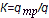 K> 1.25 – առավել բարձր էներգաարդյունավետության տուն;K = 1.25-1.1 - բարձր էներգաարդյունավետությամբ տուն;K = 1.1-1.0 - նորմալ էներգաարդյունավետության տուն:158. Էներգաարդյունավետության կատեգորիան անձնագրում պետք է մուտքագրվի բնակելի տունը շահագործման հանձնելիս և հստակեցվի շահագործման ընթացքում՝ հաշվի առնելով էներգախնայողության միջոցառումներ իրականացնելու արդյունքում:159. Բնակելի տան ինժեներական ապահովման միջոցառումները մշակելիս թույլատրվում է տեղադրել ներբնակարանային սարքավորումներ` վերականգնվող էներգիայի աղբյուրների օգտագործման համար:Հավելված 1Ընդհանուր, օգտակար և հաշվարկային մակերեսների, շինարարական ծավալի, կառուցապատման մակերեսի հասարակական շենքի հարկայնության հաշվարկի կանոնները1. Անհատական բնակելի տուն – տուն, որը բաղկացած է առանձին բնակարանից,  (ավտոնոմ բնակելի թաղամասի) և ներառված է  անհատական և/կամ մեկ ընտանիքի հարատև կամ կարճաժամկետ բնակեցման համար (այդ թվում սեզոնային, արձակուրդային և այլն)  նախատեսված տարածքների համալիրում: Բնակարանների մակերեսը որոշվում է որպես բոլոր ջեռուցվող տարածքների մակերեսների հանրագումար (բնակելի սենյակների և կենցաղային ու այլ կարիքների բավարարման համար օժանդակ օգտագործվող տարածքների), առանց հաշվի առնելու չջեռուցվող տարածքների (լոջաներ, պատշգամբներ, վերանդաներ, տերրասներ, սառը մառաններ և նախամուտքեր) մակերեսները: Շենքի ջեռուցման համակարգում ներառված (այլ ոչ թե դեկորատիվ համարվող) վառարաններով և/կամ բուխարիներով զբաղեցված տարածքի մակերեսը բնակարանի տարածքների մակերեսի մեջ ներառված չէ: Ներբնակարանային աստիճանների տակ գտնվող,  ելուստների ներքևի նիշից մինչև հատակի նիշը 1.6 մ և պակաս բարձրությամբ տարածքները չեն ներառվում այն տարածքի մակերեսում, որտեղ տեղակայված են աստիճանները: Բնակարանի ընդհանուր մակերեսը դրա ջեռուցվող սենյակների և սենքերի, ներկառուցված պահարանների, ինչպես նաև ջեռուցվող նվազեցման գործակիցներով հաշվարկվող տարածքների մակերեսների հանրագումարն է:2. Ընդհանուր մակերեսԲնակարանի ընդհանուր մակերեսում գումարվում են պատշգամբների, լոջաների և տերրասների մակերեսները՝ նվազեցնող գործակիցներով:Բնակելի տան, տարածքի մակերեսի և ընդհանուր մակերեսի արժեքը որոշվում է քառակուսի մետրերով՝ կլորացված 0,1 քառակուսի մետրի ճշտությամբ, իսկ մակերեսների հաշվարկման համար օգտագործվող հեռավորությունների չափման միավորը՝ մետրն է կլորացված 0,01 մետրի ճշտությամբ:Անհատական բնակելի տան ընդհանուր մակերեսի հաշվարկ. Բնակելի տան/շենքի մակերեսը պետք է որոշել որպես շենքի հարկերի մակերեսների գումար՝ հաշվարկված արտաքին պատերի ներքին մակերևույթների սահմաններում: Հարկի հատակագծում ներառվում են պատշգամբների, լոջաների, տերրասների ու վերանդաների, ինչպես նաև աստիճանավանդակների և աստիճանների մակերեսները, հաշվի առնելով դրանց մակերեսը տվյալ հարկի մակարդակում:  Բնակելի տարածքի ընդհանուր մակերեսը կազմված է այդպիսի տարածքների բոլոր մասերի հանրագումարից, ներառյալ օժանդակ օգտագործման տարածքների մակերեսը, որոնք նախատեսված են քաղաքացիների կենցաղային և այդ տարածքներում նրանց բնակության հետ կապված այլ կարիքների բավարարման համար, բացառությամբ պատշգամբների, լոջաների, վերանդաների և տերրասների: Բնակելի տարածքներին են դասվում.1) բնակելի տուն, բնակելի տան մաս.2) բնակարան, բնակարանի մաս.3) սենյակ:Բնակելի տան ընդհանուր մակերեսը որոշվում է որպես բոլոր վերգետնյա և ստորգետնյա հարկերի մակերեսների հանրագումար (ներառյալ տեխնիկական, մանսարդային (ձեղնահարկ), որմնախարսխային)։Օժանդակ օգտագործման տարածքների մակերեսին դասվում են խոհանոցների, միջանցքների, բաղնիքների, սանհանգույցների, ներկառուցված պահարանների, մառանների, ինչպես նաև ներբնակարանային աստիճաններով զբաղեցված տարածքների մակերեսները:Բնակելի տան ընդհանուր մակերեսում ներառվում է միջնահարկերի, սրահների, արտաքին ապակեպատ սրահների ու բաց լոջաների, ինչպես նաև դեպի այլ շենքեր անցումների մակերեսը։Բնակելի տան ընդհանուր մակերեսում առանձին ներառվում է շենքի բաց չջեռուցվող նախագծային տարրերը (ներառյալ շահագործվող տանիքի, բաց արտաքին սրահների, բաց լոջաների մակերեսները և այլն)։Բազմաթև սենքերի, ինչպես նաև աստիճանավանդակների միջև ընկած  աստիճանաքայլի լայնությունից ավելի տարածությունների և 36 մետրից բարձր առաստաղների բացվածքները պետք է ներառել շենքի ընդհանուր մակերեսի միայն մեկ հարկի սահմաններում։Հարկի մակերեսը պետք է չափել արտաքին պատերի ներքին մակերևույթների սահմաններում։Արտաքին թեք պատերի դեպքում հարկի մակերեսը չափվում է հատակի մակարդակում։Բնակելի տարածքի, բնակելի տան ընդհանուր մակերեսի հաշվարկման համար օգտագործվող հեռավորությունների չափումը կատարվում է պատերի ամբողջ պարագծով՝ հատակից 1,1 — 1,3 մետր բարձրությամբ:Բնակելի տարածքի, բնակելի տան ընդհանուր մակերեսի հաշվարկման ժամանակ պետք է.2 մ և ավելի բարձրությամբ խորշերի մակերեսները ներառել այն տարածքների մակերեսներում, որոնցում դրանք տեղակայված են: Կամարային բացվածքների մակերեսները՝ սկսած 2 մ լայնությունից ներառել ընդհանուր մակերեսում.հատակից մինչև աստիճանաքայլի ելուստային կոնստրուկցիաների ներքին նիշը 1,6 մ և ավելի բարձրության դեպքում ներբնակարանային աստիճանի տակի հատակի մակերեսը ներառվում է այն տարածքի մակերեսում, որում տեղադրված են աստիճանները.ելուստային կառուցվածքային տարրերով և ջեռուցման վառարաններով, ինչպես նաև դռների բացվածքների սահմաններում զբաղեցված տարածքների մակերեսներն ընդհանուր մակերեսում են ներառվում. 	Ձեղնահարկի տարածքի ընդհանուր մակերեսը որոշելիս հաշվարկվում է 0,7  նվազեցնող գործակցով, հաշվի է առնվում այդ տարածքի մակերեսը հատակից մինչև թեք առաստաղ բարձրությամբ.1,5 մետր —հորիզոնի նկատմամբ 30 աստիճան թեքության դեպքում,1,1 մետր —45 աստիճան թեքության դեպքում,0,5 մետր —60 աստիճան թեքության դեպքում:Միջանկյալ նշանակությունների դեպքում բարձրությունը որոշվում է ինտերպոլյացիայի սկզբունքով:3.  Բնակելի տան օգտակար մակերես Բնակարանի օգտակար մակերեսը որոշվում է որպես դրանում տեղաբաշխված բոլոր սենյակների մակերեսների հանրագումար, ինչպես նաև պատշգամբների և դահլիճների անտրեսոլների, նախասրահի և այլնի, բացառությամբ աստիճանավանդակների, վերելակների հորերի, ներքին բաց աստիճանների և թեքահարթակների։4.  Բնակելի տան հաշվարկային մակերեսԲնակարանի հաշվարկային մակերեսը որոշվում է որպես դրա մեջ ներառված սենքերի մակերեսների հանրագումար, բացառությամբ․միջանցքների, նախամուտքերի, անցումների, աստիճանավանդակների, ներքին բաց աստիճանների, վերելակների հորերի,ինժեներական սարքավորումներ և ինժեներական ցանցեր տեղակայման համար նախատեսված սենքեր։Բնակելի տան ընդհանուր, օգտակար և հաշվարկային մակերեսներում չեն ներառվում  ձեղնահարկի, տեխնիկական ընդհատակի (տեխնիկական ձեղնահարկ) հատակից մինչև ելուստային կոնստրուկցիաների ներքևի նիշը 1,8 մետրից պակաս լինելու դեպքում, ինչպես նաև արտաքին նախամուտքերի, արտաքին պատշգամբների, սյունազարդ նախասրահների, սանդղամուտքի, արտաքին բաց աստիճանների և թեքահարթակների մակերեսները։Բնակելի տան սենքերի մակերեսը որոշվում է իր չափսերով, չափված պատերի և միջնորմների մակերևույթների միջև՝ կտրված հատակի մակարդակում (առանց հաշվի առնելու շրիշակները)։ Մանսարդային հարկում (ձեղնահարկում) սենքի մակերեսը հաշվարկվում է 0,7  նվազեցնող գործակցով թեք առաստաղի (պատերի) 300 թեքության դեպքում մինչև 1,5 մետր բարձրության սահմանում, 450-ի դեպքում՝ մինչև 1,1 մ,  600 և ավելի թեքության դեպքում՝ մինչև 0,5 մ։7. Շենքի շինարարական ծավալը որոշվում է որպես 0․00 նիշից բարձր (վերգետնյա մաս) և այդ նիշից ցածր (ստորգետնյա մաս) շինարարական ծավալների հանրագումար։Շենքի ստորգետնյա և վերգետնյա մասերի շինարարական ծավալը որոշվում է սահմանազատող մակերևույթների սահմաններում, ներառյալ պատող կոնստրուկցիաների, լուսային լապտերների, գմբեթների և այլն, սկսած շենքի մասերից   յուրաքանչյուրի մաքուր հատակի նիշից, առանց հաշվի առնելու  ելուստային ճարտարապետական մանրամասները և կոնստրուկտիվ տարրերը, ստորգետնյա ուղիները, սյունազարդ սրահները, տերրասները, պատշգամբները, անցումների և հենարանների վրա կառուցված շենքերի տակի տարածությունները (մաքուր)։Ձեղնահարկի ծածկի տարրերով (V1) կառույցի շինարարական ծավալը որոշվում է հետևյալ կերպ.V1=S1xH.S1 - կառույցի հորիզոնական հատվածքի մակերեսը արտաքին եզրագծի երկայնքով 1-ին հարկի մակարդակում: H - կտրվածքի բարձրությունը առաջին հարկի հատակի հարդարման նիշից մինչև վերնահարկի հատակի լիցքի վերին նիշը: Առանց ձեղնահարկի ծածկի տարրերի (V2) կառույցի շինարարական ծավալը որոշվում է հետևյալ կերպ.V2 = S2 x L.S2-ը շենքի ուղղաձիգ հատվածի մակերեսն է պատերի արտաքին մասի եզրագծով (1-ին հարկի հատակի հարդարման վերին և տանիքի վերին ուրվագծի նիշերում): L-ն այն արժեքն է, որը որոշում է շենքի երկարությունը կողաճակատների պատերի արտաքին եզրերի երկայնքով, որմնախարսխային հարկից վեր գտնվող առաջին հարկի մակարդակում: Ե՛վ առաջին, և՛ երկրորդ դեպքում հաշվարկից բացառվում է անցումի մեծությունը ։ Սակայն միևնույն ժամանակ ավելացվել են էրկերների, խորշերի, լոջիաների, գավիթների, պատշգամբների, երդիկների ծավալները։ Միևնույն ժամանակ հաշվի չեն առնվում պատշգամբների (ծածկված և բաց), սյունասրահների չափերը։ Եթե ​​տարբեր հարկերի մակերեսները տարբեր են, ապա նախապես որոշվում են շենքի յուրաքանչյուր հարկի համար շինարարական  ծավալն առանձին, որից հետո արժեքներն ամփոփվում են:8. Շենքի կառուցապատման մակերեսը որոշվում է որպես շենքի արտաքին ուրվագծով հորիզոնական կտրվածքի մակերեսը որմնախարսխի մակարդակում, ներառյալ ելուստային մասերը։ Սյուների վրա տեղադրված շենքի տակի մակերեսն, ինչպես նաև շենքի տակի անցումները ներառվում են կառուցապատման մակերեսում։9. Շենքի հարկայնությունը որոշելիս հարկերի թվում ներառվում են բոլոր վերգետնյա հարկերն, այդ թվում տեխնիկական հարկը, մանսարդային, ինչպես նաև որմնախարսխային հարկը, եթե նրա ծածկի վերին նիշը գտնվում է հողի միջին նախագծային նիշից ոչ պակաս քան 2 մետր բարձրության վրա։Շենքի տարբեր մասերում հարկերի տարբեր քանակի դեպքում, ինչպես նաև շենքը թեք հարթության վրա տեղադրելիս, երբ թեքության հաշվին մեծանում է հարկերի թիվը, հարկայնությունը որոշվում է տարբեր մասերի համար առանձին։Վերին հարկի վրա տեղադրված տեխնիկական հարկը շենքի հարկայնությունը որոշելիս հաշվի չի առնվում։10. Խանութի վաճառքի տարածքը սահմանվում է որպես առևտրի հարկերի, պատվերների ընդունման և տրամադրման համար նախատեսված տարածքների, սրճարանների սրահի և հաճախորդներին հավելյալ ծառայությունների համար նախատեսված տարածքների հանրագումար: Հավելված 2ՏԵԽՆԻԿԱՏՆՏԵՍԱԿԱՆ ՑՈՒՑԱՆԻՇՆԵՐ (ԲՆԱԿԵԼԻ ՏՆԵՐ/ՇԵՆՔԵՐ)Հավելված 3ԱՌԱՋԱՐԿՈՒԹՅՈՒՆՆԵՐԳՅՈՒՂԱԿԱՆ ՇԻՆԱՐԱՐՈՒԹՅԱՆ՝ ՏՆԱՄԵՐՁ ՀՈՂԱՄԱՍԵՐՈՒՄ ՏՆԵՐԻ ՆԱԽԱԳԾՄԱՆ ՀԱՄԱՐՆԵՐԱԾՈՒԹՅՈՒՆ		Գյուղական շինարարության ոլորտում աշխատանքները պետք է ուղղորդված լինեին գյուղական կացարանների բարելավմանը, դրանցում ապրելու հարմարավետության և անձնական օժանդակ տնտեսություն վարելու համար պայմանների ստեղծմանը:		Գյուղում շինարարություն ծավալելու համար անհրաժեշտ է  ինժեներական հարմարավետությամբ հագեցված և շինարարության ու շահագործման համար արդյունավետ անհատական բնակելի տների նախագծերի ստեղծումը: Գյուղական բնակելի տների բնակարաններում տնտեսական աշխատանքներ վարելու հնարավորությունն ապահովելու համար պահանջվեց փոխել դրանց նախագծման նորմերը, այդ թվում ավելացնել պետական շինարարության տներում բնակարանների ընդհանուր մակերեսի վերին սահմանը:		Տնամերձ հողամասերում բնակելի տների և դրանց հարակից տնտեսական շինությունների նախագծման համար սույն առաջարկությունները գյուղական վայրերում պետական և անհատական շինարարության համար մշակվել են հաշվի առնելով փոփոխված նորմատիվային պահանջները, նախագծման փորձը և օպտիմալ լուծումների ընտրության տեխնիկա-տնտեսական հիմնավորումները: Առաջարկություններում դիտարկվում են երկուսից մինչև հինգ սենյականոց, մեկ և երկու բնակարանանոց բնակելի տները: Ջերմակորուստների և շինարարության արժեքի կրճատման նպատակով օժանդակ տնտեսությամբ զբաղվող անձանց նպատակահարմար է տեղավորել մերձբնակարանային հողամասերով բազմաբնակարան բլոկացված տներում:	Առաջարկություններում ներկայացված տների տիպերը համարվում են ընդհանուր՝ երկրի տարբեր եղանակային շրջանների համար: Յուրաքանչյուր շրջանի առանձնահատկությունը պետք է հաշվի առնվի նախագծման թույլտվությունը կազմելիս, սույն շինարարական նորմերի և այլ նորմերի պահանջներին համապատասխան: Նախագծերն առաջարկվում է մշակել տիպարային նախագծերի հիմնական շարքի կազմում քաղաքային և գյուղական շինարարության համար, ինչպես նաև գյուղերում շինարարության համար հատուկ շարքի կազմում: ՏՆԵՐԻ ՏԻՊԵՐՏնամերձ հողամասերով տներն անհրաժեշտ է մշակել երկու, երեք, չորս և հինգ սենյականոց բնակարաններով (6-սենյականոց բնակարանները կարող են նախատեսվել բազմազավակ ընտանիքների մեծ տեսակարար կշիռ ունեցող շրջանների համար):Գործարանային ապրանքների ապրանքանիշերի քանակը կրճատելու նպատակով մեկ բնակարանով հավաքովի բնակելի տների հատակագծային լուծումները նպատակահարմար է մշակել հաշվի առնելով դրանք երկսենյականոց տներում բլոկացնելու հնարավորությունը:Շիարարության արժեքն իջեցնելու, ջերմակորուստները  նվազեցնելու և կառուցապատման գծային խտությունը բարձրացնելու նպատակով առաջարկվում է.երկսենյականոց բնակարաններով տները նախագծել միայն երկու բնակարաններով.հինգ և ավել սենյականոց բնակարանները նախագծել  երկու մակարդակով:Առաջարկվում է տնամերձ հողամասերով տների նախագծերի հետևյալ անվանացանկը.մեկ բնակարանանոց տուն 3 սենյականոց բնակարանով (մեկ մակարդակում).մեկ բնակարանանոց տուն 4 սենյականոց բնակարանով (մեկ  կամ երկու մակարդակում).մեկ բնակարանանոց տուն 5 սենյականոց բնակարանով (երկու մակարդակում).երկու բնակարանանոց տուն 2 սենյականոց բնակարաններով (մեկ մակարդակում).երկու բնակարանանոց տուն 3 սենյականոց բնակարաններով (մեկ մակարդակում).երկու բնակարանանոց տուն 4 սենյականոց բնակարաններով (մեկ կամ երկու մակարդակում).երկու բնակարանանոց տուն 5 սենյականոց բնակարաններով (մեկ կամ երկու մակարդակում).Նշում՝ հնարավոր է երկու բնակարանանոց տների նախագծումը տարբեր քանակությամբ սենյակներ ունեցող բնակարաններով:Տեղային պայմաններին համապատասխան նշված տների տիպերից յուրաքանչյուրը նպատակահարմար է մշակել երկու տարբերակով (ինքնուրույն նախագծերի թողարկմամբ)՝ առանց նկուղի և նկուղով տան մի մասի տակ: Միայն մեկ տարբերակի մշակումը հատուկ սահմանվում է տվյալ նախագծի համար հաստատված նախագծման թույլտվությամբ: Նպատակահարմար (ռացիոնալ) և արդյունավետ շահագործման պահանջներն ապահովելու համար տան ջեռուցվող ծավալը պետք է լինի հավաք (կոմպակտ), արտաքին ցանկապատման տեսակարար պարագիծը՝ նվազագույնը:Տնամերձ հողամասով տան ճարտարապետական արտահայտչականությունը կարող է հաջողության հասնել հիմնական ծավալի հաջող համամասնության հաշվին՝ տարբեր տեսքի ծածկապատշգամբների (վերանդա), սանդղամուտքերի, շրիշակների և այլ ճարտարապետական մանրամասների, ինչպես նաև ազգային և տեղային սովորույթները հաշվի առնող գունային լուծումների: ԲՆԱԿԱՐԱՆՆԵՐԻ ՏԻՊԵՐԱղյուսակ 1Բնակարանների տիպեր և ընդհանուր մակերեսի վերին սահմանը մ2 -ով	Նշումներ.  1. Տարբեր մակարդակներում տեղադրված բնակարաններում թույլատրվում է մեծացնել ընդհանուր մակերեսի վերին սահմանները 2 մ2 –ից ոչ ավել: 2. կոոպերատիվ շինարարության համար կախված կոնկրետ պայմաններից կարող են կիրառվել ինչպես պետական և կոլտնտեսային շինարարության, այնպես էլ անհատական կառուցապատողների համար նախատեսված տների նախագծեր:2.1. Բնակարաններ նախագծող կազմակերպությունը պետք է պատասխանի  ժամանակակից բնակարանների համար կանխատեսվող հարմարավետության պահանջներին, ինչպես նաև հաշվի առնի գյուղական բնակչի տնային և օժանդակ տնտեսության առանձնահատկությունները, նրա առօրյա կյանքը և սովորույթները:Բնակարաններում հիմնական սենքերին (ընդհանուր սենյակ, ննջարաններ, խոհանոց) զուգահեռ պահանջվում է նախատեսել սենքեր տնտեսական աշխատանքների համար (անասունների համար կերի պատրաստում և այլն): Բնակարանային թերմոգեներատորի տեղադրման համար առաջարկվում է առանձնացնել հատուկ սենք՝ հնոց: Նպատակահարմար է՝ նաև մթերքների պահման համար  ներկառուցված պահարանի կամ մառանի, չորանոց պահարանի կառուցումը: Բանջարեղենների և մթերքների պահման համար կարող է նախատեսվել մառան հոր, կարտոֆիլի պահան համար առաջարկվում է կազմակերպել մառան խոհանոցի տակ:Քանի որ լվացքը իրականացվում է բնակարանում, լոգարանի չափսերը նպատակահարմար է մեծացնել:  լոգարանի հետ միասին կարող է կազմակերպվել անկողնային պարագաների լվացման սենյակ՝ կահավորված ցնցուղային տակնոցով և լվացարանով (առավելապես անհատական կառուցապատողների համար տներում):   Բնակարաններում նպատակահարմար է առանձնացնել բնակելի և տնտեսական գոտիներ: Վերջինս ներառում է խոհանոց, սանիտարական հանգույց, տնտեսական սենք, հնոց, մառան:Բնակարանի սենքերի հարմարավետ դասավորվածության և նպատակահարմար փոխադարձ կապ ապահովելու համար անհրաժեշտ է նախատեսել.խոհանոցի հարմարավետ հաղորդակցությունը ընդհանուր սենյակի, մթերքների պահման մառանի, լոգարանի, ամառային սենքի, նկուղի (կամ ընդհատակի), դեպի տնտեսական բակ ելքի հետ.նկուղի (ընդհատակի) մուտքերի տեղակայումը խոհանոցում կամ դրա մոտակայքում; լոգարանի և չորանոց պահարանի մոտիկությունը տնտեսական ելքին (դրա բացակայության դեպքում՝ գլխավոր մուտքին), ինչը թույլ է տալիս սահմանափակել բնակարանում կեղտոտ հագուստով քայլելը:Երկու մակարդակների վրա տեղադրված բնակարաններում աստիճանները պետք է տեղադրել ընդհանուր սենյակի և նախամուտքի սահմաններից դուրս, հատկապես վերևում երկրորդ սանհանգույցի բացակայության դեպքում: Առաջարկվում է աստիճանները տեղադրել մեկուսացված միջանցքում, լոգարանի և զուգարանի անմիջական հարևանությամբ: Խնայողության համար այդպիսի բնակարաններում նպատակահարմար է առաջին հարկում կազմակերպել մեկ առանձին սանիտարական հանգույց:Առավել հարմարավետ կարող է լինել այն լուծումը, որի դեպքում առաջին հարկում տեղադրվում է առանձին սանիտարական հանգույց, իսկ երկրորդում զուգարան լվացրանով: Գյուղական բնակչի տնային տնտեսության առանձնահատկությունը հաշվի առնող ամենաբարենպաստ տարբերակը կարող է լինել առաջին հարկում տեղակայված սպիտակեղենի լվացման սենյակն, իսկ երկրորդում՝ համատեղված սանիտարական հանգույցը: Տնտեսական նկատառումներով այդպիսի լուծումը ներկայումս կարող է առաջարկվել միայն անհատական կառուցապատողների տների համար:Առաջին հարկում կոշտ վառելիքով աշխատող ջերմագեներատորի տեղադրման դեպքում  նպատակահարմար է, որ տնտեսական գոտու ելքին հարի սառը շինություն, որում պահվի վառելիքի սահմանափակ պաշար: Դրանում կարող է պահվել նաև գույք:Նկուղի առկայության դեպքում դրանում պետք է տեղադրել կոշտ վառելիքով աշխատող ջերմագեներատոր և վառելիքի սահմանափակ պաշարի պահեստ: Աստիճանները դեպի նկուղ անհրաժեշտ է տեղավորել տան ջեռուցվող ծավալի սահմաններում:   Հարավային շրջանների համար տների նախագծման դեպքում բնակելի և տնտեսական սենքերի առանձնացված օդափոխություն ապահովելու նպատակով առաջարկվում է խոհանոցը, սանիտարական հանգույցը և մթերքի մառանները տեղադրել միահարկ շինության մեջ:Բնակարանները առաջին հարկում պետք է ունենան տերրաս կամ ծածկապատշգամբ: Ցանկալի է, որ ամառային տարածքների կողմնորոշումը լինի դեպի այգին:Հրավային շրջաններում բնակարանը արևից պաշտպանելու համար նպատակահարմար է բաց տերրաս կամ սրահ:Բոլոր տիպի տներում պահանջվում է նախատեսել ձեղնահարկ, սպիտակեղենը չորացնելու և այլ տնտեսական կարիքների համար հարմարեցված (հակահրդեհային պահանջները պահպանելով): Ձեղնահարկի մուտքը պետք է հարմար լինի: Բնակարանի առանձին սենքերի կազմը և մոտավոր չափսերը տրված են աղյուսակ 2 –ում: Կախված նախագծային լուծումներից և գործարանային ապրանքների հարաչափերից հնարավոր է առանձին սենքերի մակերեսների վերաբաշխման բնակարանի նորմավորված ընդհանուր մակերեսի սահմաններում: Աղյուսակ 2Բնակարանի առանձին սենքերի կազմը և մոտավոր չափսերը մ2 –ովԱղյուսակում նշված սենքերի գումարային մակերեսը համապատասխանում է  պետական և կոլտնտեսային շինարարության համար սահմանված բնակարանների ընդհանուր մակերեսի վերին սահմանին: Անհատական կառուցապատողների տներում սենքերի չափերը կարող են մեծացված լինել (աղյուսակ 1-ում նշված ընդհանուր մակերեսի հաշվառմամբ):Բնակարանին կից ծածկապատշգամբը կամ այլ ամառային տարածքները նախագծվում են եղանակային գոտուն համապատասխան։ Դրա մակերեսը հաշվի է առնվում միայն բնակարանի բերված ընդհանուր մակերեսի հաշվարկման ժամանակ 0,5 նվազեցնող գործակցով: Մթերքների մառանը (սառը) երկու սենյականոց բնակարանների համար նախատեսվում է 1,5 մ2 մակերեսով, մյուս տիպի բնակարանների համար՝ 2 մ2: Մառանի մակերեսը չի ներառվում բնակարանի ոչ ընդհանուր ոչ էլ հաշվարկային մակերեսում:ՏՆՏԵՍԱԿԱՆ ՇԻՆՈՒԹՅՈՒՆՆԵՐ Բնակելի տների նախագծերի շարքի կազմում պետք է մտնեն նաև միևնույն շինարարական նյութերով իրականացվող տնտեսական շինությունների նախագծերն, ինչ և տները և լուծվող դրանց հետ միևնույն ոճով:Տնտեսական շինությունները պահանջվում է մշակել երկու տիպի. Հիմնական և լրացուցիչ: Հիմնականներին են վերաբերում շինությունները, որոնցում անասուններ և թռչուններ են պահվում, պահպանվում է գույք և կոշտ վառելիք, ինչպես նաև մառան հորը: Դրանք կառուցվում են պետության միջոցներով՝ պետական շինարարության դեպքում և բնակչության միջոցներով՝ անհատական շիարարության դեպքում:Հիմնական տնտեսական շինությունները կախված անձնական օժանդակ տնտեսության ծավալից պահանջվում է մշակել երեք տիպի (աղյուսակ 3). Փոքր տնտեսական շինություն (տիպ I), միջին (տիպ II) և մեծ (տիպ III): Անասունների և թռչունների համար և գույքի ու կոշտ վառելիքի պաշարիպահպանան սենքերը նպատակահարմար է միավորել եկ շինությումում:Անկախ շինարարության տիպից բնակչության միջոցներով կառուցվող լրացուցիչ տնտեսական շինություններին է վերաբերում ավտոմեքենաների, մոտոցիկլետների կամ ձյունագնացների համար ավտոտնակը, ամառային խոհանոցը և տնտեսական շվաքարանը (աղյուսակ 4):Երկսենյականոց բնակարաններում հարևան բնակարանների տնտեսական շինություններն առաջարկվում է բլոկացնել:Մառան հորը կարող է լինել առանձին կանգնած կամ կառուցվել տան տակ կամ գույքի և կոշտ վառելիքի պահման տնտեսական շինության տակ: Մառան հորի մակերեսը չպետք է գերազանցի 8 մ2: Տնտեսական շինություն նախագծելիս պահանջվում է պահպանել ներքոհիշյալ նորմատիվային պահանջները:Աղյուսակ 3Հիմնական տնտեսական շինությունների սենքերի առաջարկվող կազմը և մակերեսներըԱղյուսակ 4Լրացուցիչ տնտեսական կենցաղային շինությունների մակերեսները______________Նշում: Տնտեսական շվաքարանը կարող է կցակառուցվել վերը թվարկված շինություններից ցանկացածին:Բնական լուսավորույան նորմերը, այսինքն պատուհանների բացվածքների մակերեսների հարաբերությունը հատակի մակերեսին պետք է կազմի անասունների և թռչունների սենքերում՝ 1:5,  ամառանոցային խոհանոցում 1:8, գույքի և վառելիքի պահեստում՝ 1: 20: Ավտոտնակի լուսավորությունը չի նորմավորվում:Առանձին սենքերի հարաչափերը պետք է լինեն հետևյալը.կովեր պահելու համար նախատեսված սենքերի լայնությունը՝ 2-2,5 մ, խորությունը՝ 2,5-3 մ, խոզեր պահելու համար համապատասխանաբար ոչ պակաս՝ 2 մ և 1,5-2,5 մ: ոչխարներ, թռչուններ պահելու համար, ինչպես նաև կերեր և գույք պահելու համար  սենքերի հարաչափերը րեն նորմավորվում.Այն տարածքների բարձրությունը, որտեղ անասուն են պահում՝ ոչ պակաս 2,2 մ-ից.Ձեղնահարկի տարածքների բարձրությունը ամենաբարձր մասում՝ ոչ պակաս 1,9-ից, ամենացածր մասում՝ ոչ պակաս 0,3 մ-ից.Խոշոր անասուններ պահելու համար նախատեսված սենքերում հատակից մինչև պատուհանի ներքևի նիշը՝ ոչ պակաս 1,5 մ-ից, մանր անասունների և ռչունների համար՝ ոչ պակաս 1,2 մ-ից.Ներքին դռների լայնությունը՝ Խոշոր անասունների համար սենքերում՝ ոչ պակաս 1մ-ից, մանր անասունների և թռչունների համար՝ ոչ պակաս  0,7 մ-ից, կերեր և գույք պահելու համար՝ ոչ պակաս 0,8.Արտաքին դռների և դարպասների լայնությունը՝ 1,2-1,5 մ.Մաքուր հատակի նիշի բարձրությունը գրունտի նկատմամբ՝ 15 սմ.Անասունների ելքի համար դեպի զբոսանքի բակ պանդուսի թեքությունը՝ ոչ ավել 10 %-ից.Ամառային խոհանոցի լայնությունը՝ ոչ պակաս 2,4 մ-ից:Տնտեսական շինությունները կարող են լինել առանձին կանգնած, բլոկավորված միյանց միջև կամ տանը կցակառուցված (բացառությամբ անասունների և թռչունների համար շինությունների):Ավտոտնակը չպետք է հարի բնակելի տանը և պետք է լինի առանձին մյուս շինություններից, փոշեգազաանթափանց պատերով և ծածկերով 1 ժամից ոչ պակաս հրակայունության սահմանով:Անասուններ և թռչուններ պահելու համար տնտեսական շինությունից բնակելի տան հեռավորությունը պետք է լինի ոչ պակաս 15 մ-ից:II և III եղանակային գոտիներում թույլատրվում է տնտեսական շինությունը (անասունների և թռչունների պահման համար) կառուցել բնակելի տանը կից, այդ դեպքում պահպանելով հետևյալ պայմանները.Բնակելի գոտու և անասունների ու թռչունների համար սենքի միջև պետք է լինեն ոչ պակաս երեք սենքեր (օրինակ՝ խոհանոց, տան նախամուտք, կերի պատրաստման սենք): Նշված սենքերը պետք է ապահովված լինեն օդափոխությամբ:Տնտեսական գոտում օդի ջերմաստիճանը պետք է լինի ավելի ցածր քան բնակելի գոտում:ՏԵԽՆԻԿԱՏՆՏԵՍԱԿԱՆ ՑՈՒՑԱՆԻՇՆԵՐՄեկ և երկու բնակարանով տների արժեքը կախված է տան հարկայնույնությունից և դրա հատակագծային կառուցվածքից: Այսպես, երկու բնակարանով մեկ հարկանի տան ընդհանուր մակերեսի 1 մ2 –արժեքը փոքր է մեկ բնակարանով մեկ հարկանի տան արժեքից 5-9 %-ով արտաքին պատերի տեսակարար արժեքի փոքրացման հաշվին: Այդ դեպքում արժեքների միջև տարբերությունը փոքրանում է բնակարանների սենյակների թվի աճի հետ:Երկու բնակարանով երկու հարկանի՝բնակարանների տան ընդհանուր մակերեսի տարբեր մակարդակներով  տան 1 մ2-ի արժեքը փոքր է մեկ բնակարանով երկհարկանի՝ տների արժեքից 7-9 %-ով (աղյուսակ 5):Աղյուսակ 5Երկու և մեկ բնակարանով տներում ընդհանուր մակերեսի 1 մ2 -ի արժեքի հարաբերությունըԱրտաքին պատերի պարագծի հարաբերությունը տան ընդհանուր մակերեսին:Երկհարկանի տներն ավելի շահավետ են մեկ հարկանի տներից (ինչպես մեկ բնակարանով, այնպես էլ երկու բնակարանով), քանի որ ծախսերը դրանցում զրոյական փուլում` տանիքինը և ներքին պատերինը  ցածր է 15-17%-ով արտաքին պատերի ծախսը միայն 9%-ով ավելացնելիս: Արդյունքում երկհարկանի տների ընդհանուր մակերեսի 1 մ2-ի արժեքը 8-9 %-ով ցածր է (աղյուսակ 6), քան մեկհարկանիներինը (բնակարանների նույն քանակի սենյակների դեպքում):Ձեղնահարկով տների արժեքը մոտ է երկհարկանի, երկու մակարդակում բնակարաններով տների արժեքին (բնակարանների միևնույն հավաքածուի դեպքում): Ձեղնահարկով տների արժեքների որոշակի տատանումները պայմանավորված է ձեղնահարկի պատերի և ծածկերի կառուցվածքներով:Աղյուսակ 6Երկհարկանի, երկու մակարդակում բնակարաններով և մեկ հարկանի տների արժեքների հարաբերակցությունըՏնամերձ հողամասով տներում նկուղի կառուցուը բերում է ընդհանուր մակերեսի 1 մ2 –ի արժեքի մեծացան: Այդ մեծացման չափը կախված է նկուղի մակերեսից: Այսպես, մեկ հարկանի տան մի մասի տակ (կառուցապատման մակերեսի 30-40 %) նկուղի կառուցման դեպքում ընդհանուր մակերեսի 1 մ2 –ի արժեքը առանց նկուղի տների համեմատ ավելանում է 8-10 %-ով:ԵԶՐԱԿԱՑՈՒԹՅՈՒՆՍույն առաջարկություններում պարունակում են դրույթներ, որոնք ընդհանուր են երկրի տարբեր եղանակային գոտիների համար։ Կոնկրետ շրջանների գյուղական բնակավայրի նախագծման ժամանակ պետք է հաշվի առնվեն տեղային տիպաբանական առանձնահատկությունները, որոնց ձևավորման վրա ազդում են բնակլիմայական պայմանները, վերաբնակեցման բնույթը, արտադրական գործունեության առանձնահատկությունը, ժողովորդագրական ցուցանիշները և այլն։Շրջանային առանձնահատկություններով պայմանավորված կարող է փոփոխվել սենյակների կազմը, ավելանալ սենյակներ կապված բնակչության որոշակի գործունեության ձևի հետ։ Բնակավայրի չջեռուցվող մասում նպատակահարմար է առանձնացնել հատուկ տարածքներ շներ պահելու համար։Հարավային բնակավայրում մի շարք ավանդական տնտեսական-կենցաղային գործընթացները դուրս են բերվում տնամերձ հողամաս, ամառային տարածք և ամառային խոհանոց։ Այն շրջաններում, որտեղ բնակչությունը կապված է այգեգործությանը և խաղողագործությանն անհրաժեշտ է մեծ տնտեսական տարածքներ բերքի, գույքի, տարաների պահեստավորման, գինու պատրաստման, պահածոյացման աշխատանքներ կատարելու համար։Այսպիսով, գյուղական բնակավայրի հետագա կատարելագործումը կապված է նախագծման ընթացքում երկրի տարբեր տարածաշրջանների համար տների և տնտեսական շինությունների տիպերը որոշող  մի շարք գործոնների հայտնաբերման և հաշվառման հետ։ ՀավելվածՀաստատված էՀՀ քաղաքաշինության նախագահի2022 թվականի «-------- «---ի N «---ՆհրամանովՑուցանիշի անվանումըՉափման միավորը1.Բնակելի տան/շենքի հարկայնությունըմիավոր2.Բնակարանների քանակըմիավորայդ թվում` ըստ բնակարանների տիպերի միավոր3.Շինարարական ծավալըմ3այդ թվում` 0.00 նիշից ցածր գտնվող մասի համարմ34.Կառուցապատման մակերեսը%5.Ընդհանուր մակերեսըմ2այդ թվում` 0.00 նիշից ցածր գտնվող մասի համարմ26.Բնակելի մակերեսըմ27.Միավոր մակերեսի համար ծախսըէլեկտրաէներգիակվտ/ժամջուրլ/օրբնական գազհազ. մ38.Շինարարության ընդհանուր արժեքըհազ. դրամայդ թվում` շինմոնտաժային աշխատանքներիհազ. դրամ9.Շինարարության տևողությունըամիսԲնակարանների տիպերՏներՏներԲնակարանների տիպերպետական ինարարությանԱնհատական կառուցապատողների2-սենյականոց60653-սենյականոց76814-սենյականոց89975-սենյականոց1061126-սենյականոց116127Սենքերի անվանումներըԲնակարանում սենյակների քանակըԲնակարանում սենյակների քանակըԲնակարանում սենյակների քանակըԲնակարանում սենյակների քանակըԲնակարանում սենյակների քանակըՍենքերի անվանումները23456Ընդհանուր սենյակ1516182020Ծնողների ննջարան1212121212Ննջարան երկու անձի համար-101010+1010+10Ննջարան մեկ անձի համար--888+8Խոհանոց8101010+1010+10Լոգարան44444Զուգարան1,21,21,21,21,2Տարածք տնտեսական աշխատանքների համար8,58,58,510,510,5Հնոց (առաջին հարկում)3,5 մ2 (առանձնացվում է տարածքից տնտեսական աշխատանքների համար)3,5 մ2 (առանձնացվում է տարածքից տնտեսական աշխատանքների համար)3,5 մ2 (առանձնացվում է տարածքից տնտեսական աշխատանքների համար)3,5 մ2 (առանձնացվում է տարածքից տնտեսական աշխատանքների համար)3,5 մ2 (առանձնացվում է տարածքից տնտեսական աշխատանքների համար)Մառան մթերքների համար կամ պահարան0,81,51,51,51,5Չորանոց պահարան0,40,60,60,60,6Տնտեսական մառան11,51,51,51,5Նախամուտք, միջանցքներԸնդունվում են կախված նախագծային լուծումներիցԸնդունվում են կախված նախագծային լուծումներիցԸնդունվում են կախված նախագծային լուծումներիցԸնդունվում են կախված նախագծային լուծումներիցԸնդունվում են կախված նախագծային լուծումներիցՍենքերի կազմըՏնտեսական շինության սենքերի մակերեսը, մ2Տնտեսական շինության սենքերի մակերեսը, մ2Տնտեսական շինության սենքերի մակերեսը, մ2Սենքերի կազմըՏիպ IՏիպ IIՏիպ IIIԳույքի պահեստ555Վառելիքի պահեստ101010Մեկուսամասեր խոշոր եղջերավոր անասունների հաարմանր անասունների համարթռչունների համար-34-841264Խտացրած կերերի պահեստ135Անասունների և թռչունների խնամքի համար գույքի պահեստ123Անցումներ և անցախցեր (շլյուզ) (ընդհանուր մակերեսի մինչև 15%-ը)135Կոպիտ կերերի պահեստՁեղնահարկի ծավալովՁեղնահարկի ծավալովՁեղնահարկի ծավալովԸնդհանուր մակերես253550Շինությունների անվանումըՄակերեսը, մ2 (ոչ ավել)Ավտոտնակ մեքենաների համար18Ավտոտնակ մոտոցիկլետների և ձյունագնացների համար7Ամառային խոհանոց10Տնտեսական շվաքարան15Բնակարանում սենյակների քանակըցուցանիշներՄեկ բնակարանով տներԵրկու բնակարանով տներՄեկ հարկանի տներ2Արտաքին պատերի տեսակարար պարագիծը*Ընդհանուր մակերեսի 1 մ2 -ի արժեքը, %0.61000.4913Արտաքին պատերի տեսակարար պարագիծը*Ընդհանուր մակերեսի 1 մ2 -ի արժեքը, %0.51000.36934Արտաքին պատերի տեսակարար պարագիծը*Ընդհանուր մակերեսի 1 մ2 -ի արժեքը, %0.461000.33945Արտաքին պատերի տեսակարար պարագիծը*Ընդհանուր մակերեսի 1 մ2 -ի արժեքը, %0.411000.3195Երկհարկանի տներ, երկու մակարդակում բնակարաններով4Արտաքին պատերի տեսակարար պարագիծը*Ընդհանուր մակերեսի 1 մ2 -ի արժեքը, %0.721000.5915Արտաքին պատերի տեսակարար պարագիծը*Ընդհանուր մակերեսի 1 մ2 -ի արժեքը, %0.611000.4393ՑուցանիշներՄեկ հարկանի տունԵրկհարկանի, երկու մակարդակում բնակարաններովՍենյակների քանակը բնակարանում4-54-5Արտաքին պատերի տեսակարար պարագիծը0,50,72Ընդհանուր մակերեսի 1 մ2 -ի արժեքը, %10092Կառուցվածքային տարրերի արժեքների փոփոխությունը (+մեծացում,- փոքրացում), %Արտաքին պատերի-+9Ներքին պատերի --2Ներքին աստիճանների-+0.5Տանիքի--7Զրոյական փուլի--7